Муниципальное бюджетное дошкольное образовательное учреждение детский сад комбинированного вида № 18 города Ставрополя Принята  	                 «Утверждаю» на педагогическом совете                    	    Заведующий МБДОУ д/с №18 № 1 от 30.08.2019г. 	                                _____________/ Фандеева Н.А. РАБОЧАЯ ПРОГРАММА  МУЗЫКАЛЬНОГО РУКОВОДИТЕЛЯ МБДОУ д/с № 18  на 2019-2020 учебный год  Рабочая программа (проект) по музыкальному воспитанию и развитию дошкольников представляет внутренний нормативный документ и является основанием для оценки качества музыкального образовательного процесса в детском саду. Рабочая программа состоит из 5 разделов, рассчитана на 5 лет обучения:  год – 1 младшая группа с 2 до 3 лет; год – 2 младшая группа с 3 до 4 лет; год – средняя группа с 4 до 5 лет;  год – старшая группа с 5 до 6 лет; год – подготовительная к школе группа с 6 до 7 лет.  Предусматривает преемственность музыкального содержания во всех видах музыкальной деятельности. Программа (проект) учитывает требования Федерального Государственного стандарта дошкольного образования (приказ №1155, от 17.10.2013 г.) в разделе 2, пункт 2.6; раздел 3, пункт 3.3.4; раздел 4, пункт 4.6.   Музыкальный репертуар, сопровождающий образовательный процесс формируется из различных программных сборников, представленных в списке литературы. Репертуар – является вариативным компонентом программы и может быть изменен, дополнен в связи с календарными событиями и планом реализации коллективных и индивидуально – ориентированных мероприятий, обеспечивающих удовлетворение образовательных потребностей разных категорий детей. Содержание Пояснительная записка ……………………………………………………….…3 I. 	Вариативный 	тематический 	план 	по 	видам 	музыкальной деятельности 1.1 Восприятие: ……………………………………………………………….. 11 младшая группа; …………………………………………………………….…12 средняя группа; ………………………………………………………….……..15 старшая группа; ………………………………………………………………..17 подготовительная к школе группа. …………………………………………...19 II. Детское исполнительство:  2. 1 Пение: …………………………………………………………………….....21 младшая группа…………………………………………………………….…..22 средняя группа; ………………………………………………………………...24 старшая группа; ………………………………………………………………. 26 подготовительная к школе группа. …………………………………………...28 2. 2 .Музыкально-ритмические движения: ……………………………………30 младшая группа; …………………………………………………………….…31 средняя группа; …………………………………………………………….…..33 старшая группа; ………………………………………………………….…….35 подготовительная к школе группа. …………………………………………...37 2.3. Игра на детских музыкальных инструментах: …………………………...39 младшая группа; ……………………………………………………………….40 средняя группа; ………………………………………………………………...41 старшая группа; ………………………………………………………………..42 подготовительная к школе группа. …………………………………………...43 III. Нерегламентированная музыкально-игровая деятельность:  младшая группа; ……………………………………………………………….44 средняя группа; ………………………………………………………………...45 старшая группа; ………………………………………………………………..46 подготовительная к школе группа. …………………………………………...47 IV.  Требования к уровню подготовки воспитанников. ………………….48 V. Комплекс методического обеспечения музыкального образовательного процесса. …………………………………………………..49 Литература. ……………………………………………………………………...53 Пояснительная записка  Рабочая программа по музыкальному воспитанию и развитию дошкольников представляет внутренний нормативный документ и является основанием для оценки качества музыкального образовательного процесса в детском саду.  В своей педагогической концепции составитель (музыкальный руководитель) исходит из принципов гуманистической психологии, которая признает огромную ценность человеческой личности, её уникальность, неповторимость, право на стремление к реализации.   Основная идея рабочей программы – гуманизация, приоритет  воспитания  общечеловеческих ценностей: добра, красоты, истины, самоценности дошкольного  детства.  Цель: создание условий для развития предпосылок ценностно –  смыслового восприятия и понимания произведений музыкального искусства, восприятия музыки, реализация самостоятельной творческой деятельности. Задачи:  формирование основ музыкальной культуры дошкольников;  - формирование ценностных ориентаций средствами музыкального искусства; обеспечение эмоционально-психологического благополучия, охраны и укрепления здоровья детей.   	Программа разработана в соответствии с: Законом РФ « Об образовании » от 29.12. 2012, приказ № 273 – ФЗ; Конституцией РФ  и учетом Конвенции ООН о правах ребенка  (Сборник Международных договоров, 1993) Федеральным Государственным образовательным  стандартом дошкольного образования (приказ Министерства образования и науки РФ от 17 октября 2013 № 1155)  Рабочая программа по  музыкальному воспитанию и развитию дошкольников является компилятивной и составленной на основе:           -«От рождения до школы» Н.С Веракса М, 2014. «Музыкальные шедевры» О. П. Радынова М., 2000. «Развитие  личности ребенка средствами хореографии. Театр танца». Екатеринбург, 1998.  «Программа по музыкально-ритмическому воспитанию детей 2 – 3 лет» Т. Сауко, А. Буренина. СПб, 2001.  «Обучение дошкольников игре на детских музыкальных инструментах» Н.Г. Кононова, «Просвещение», М., 1990.   Рабочая программа отвечает требованиям Государственного стандарта и возрастным особенностям детей. Программа разработана с учетом дидактических принципов  - их развивающего обучения, психологических особенностей дошкольников и включает в себя следующие разделы:  восприятие; пение; музыкально-ритмические движения;  игра на детских музыкальных инструментах.  В основу рабочей программы положен полихудожественный подход, основанный на интеграции разных видов музыкальной деятельности: исполнительство; ритмика; музыкально-театрализованная деятельность; арттерапевтические методики, что способствует сохранению целостности восприятия, позволяет оптимизировать и активизировать музыкальное восприятие на основе духовно – нравственных и социокультурных ценностей.  Рабочая программа состоит из 5 разделов, рассчитана на 5 лет обучения:  год – ранний возраст с 2 до 3 лет; год – младшая группа с 3 до 4 лет; год – средняя группа с 4 до 5 лет;  год – старшая группа с 5 до 6 лет; год – подготовительная к школе группа с 6 до 7 лет. Программа предусматривает преемственность музыкального содержания во всех видах музыкальной деятельности. Музыкальный репертуар, сопровождающий музыкально – образовательный процесс формируется из различных программных сборников, которые перечислены в списке литературы. Репертуар -  является вариативным компонентом программы и  может изменяться, дополняться,  в связи с календарными событиями и  планом реализации коллективных и индивидуально – ориентированных мероприятий, обеспечивающих удовлетворение образовательных потребностей  разных категорий детей.  Возрастные особенности детей  	Ранний возраст (с 2 до 3 лет)   На третьем году жизни дети становятся самостоятельнее; совершенствуются восприятие, речь, начальные формы произвольного поведения; совершенствуются зрительные и слуховые ориентировки, что позволяет детям безошибочно выполнять ряд заданий; различать мелодии, петь. Для детей этого возраста характерна несознательность мотивов, импульсивность и зависимость чувств и желаний от ситуации. Дети легко заражаются эмоциональным состоянием сверстников.   	Вторая младшая группа (от 3  до 4 лет)  	В 	младшем 	дошкольном 	возрасте 	 	развивается 	перцептивная деятельность. Дети от использования предэтолонов, переходят к культурновыработанным средствам восприятия. Развиваются память и внимание: узнают знакомые песни, различают звуки на высоте. Продолжает развиваться наглядно-действенное мышление. Средняя группа (от 4 до 5 лет)  Основные достижения возраста  связаны с совершенствованием восприятия, развитием образного мышления и воображения, развитием памяти, внимания, речи. Продолжает развиваться у детей интерес к музыке, желание её слушать, вызывать эмоциональную  отзывчивость при восприятии музыкальных произведений. Обогащаются музыкальные впечатления, способствующие дальнейшему развитию  основ музыкальной культуры.  Старшая группа (от 5 до 6 лет) В старшем дошкольном возрасте продолжает развиваться эстетическое восприятие, интерес, любовь к музыке, формируется музыкальная культура на основе знакомства с композиторами, с классической, народной и современной музыкой. Продолжают развиваться музыкальные способности: звуковысотный, 	ритмический, 	тембровый, 	динамический 	слух, эмоциональная отзывчивость и творческая активность.   Подготовительная группа (от 6 до 7 лет) В этом возрасте продолжается приобщение детей к музыкальной культуре. Воспитывается художественный вкус, сознательное отношение к отечественному музыкальному наследию и современной музыке. Совершенствуется звуковысотный, ритмический, тембровый, динамический слух. Продолжают обогащаться музыкальные впечатления детей, вызывается яркий эмоциональный отклик при восприятии музыки разного характера. Продолжает формироваться певческий голос, развиваются навыки движения под музыку.  Особенностью  рабочей программы по музыкальному воспитанию и развитию дошкольников является взаимосвязь различных видов художественной деятельности: речевой, музыкальной, песенной, танцевальной, творческо-игровой.  Реализация 	рабочей 	программы 	осуществляется 	через регламентированную и нерегламентированную формы обучения: различные виды занятий (комплексные, доминантные, тематические, авторские);   Самостоятельная досуговая деятельность ( нерегламентированная деятельность) Специально подобранный музыкальный репертуар позволяет обеспечить рациональное сочетание и смену видов музыкальной деятельности, предупредить утомляемость и сохранить активность ребенка на музыкальном занятии.  Все занятия строятся в форме сотрудничества, дети становятся активными участниками музыкально-образовательного процесса. Учет качества усвоения программного материала осуществляется внешним контролем со стороны педагога-музыканта  и нормативным способом. В целях проведения коррекционной работы проводится пошаговый  контроль, обладающий обучающим эффектом.  Занятия проводятся 2 раза в неделю в соответствиями с требованиями СанПина.  Программа рассчитана на 120 часов. Учебно-тематический план программы 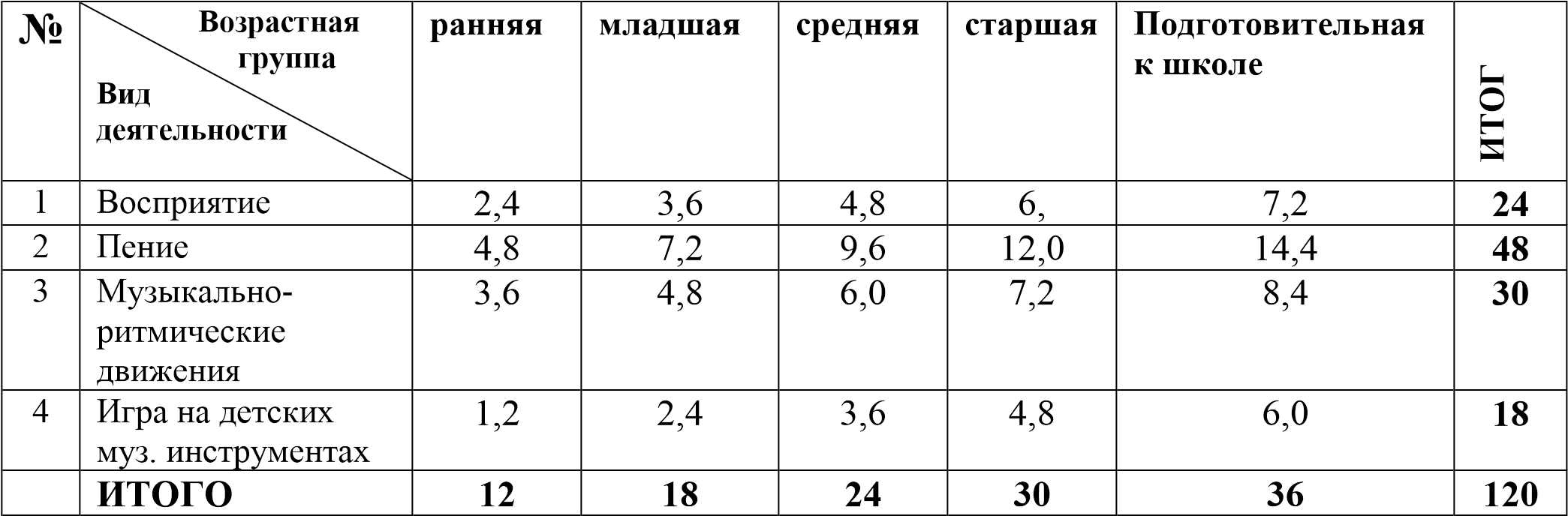 Результатом реализации рабочей программы по музыкальному воспитанию и развитию дошкольников следует считать сформированность эмоциональной отзывчивости на музыку, умение передавать выразительные музыкальные образы, воспринимать и передавать в пении, движении основные средства выразительности музыкальных произведений, сформированность двигательных навыков и качеств (координация, ловкость и точность движений, пластичность), умение передавать игровые образы, используя песенные, танцевальные импровизации, проявление активности, самостоятельности и творчества в разных видах музыкальной деятельности. Эти навыки способствуют развитию предпосылок: ценностно – смыслового восприятия и понимания произведений музыкального искусства; становления эстетического отношения к окружающему миру; формированию элементарных представлений о видах музыкального искусства; сопереживания персонажам художественных произведений; - реализации самостоятельной творческой деятельности. Эти результаты соответствуют целевым ориентирам возможных достижений ребенка в образовательной области « Художественно – эстетическое развитие», направлении « Музыка» (Федеральный Государственный образовательный стандарт дошкольного образования, приказ № 1115 от 17.10. 2013 г., раздел 2, пункт 2.6.) В рабочей программе учтены аспекты образовательной среды для детей дошкольного возраста: предметно – пространственная развивающая образовательная среда (оборудованный музыкальный зал); условия  для  взаимодействия со взрослыми; условия для взаимодействия с другими детьми. Модель взаимодействия  музыкального воспитательно-образовательного процесса (примерная) 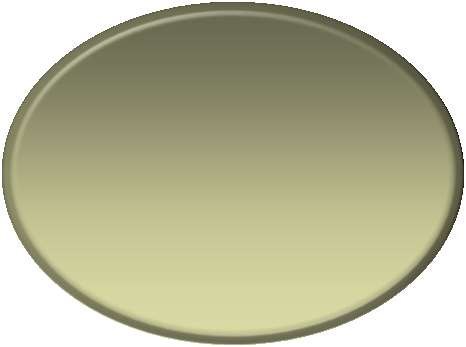 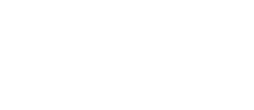 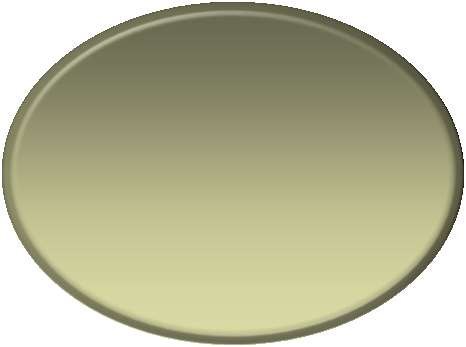 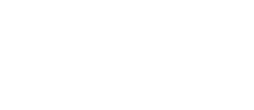  	1.Взаимодействие с родителями, (законными представителями)  	 Взаимодействие со специалистом по физической культуре. Взаимодействие с логопедом. Взаимодействие с воспитателями и персоналом всех возрастных групп. Взаимодействие с музеем изобразительных искусств. Взаимодействие с детской филармонией. Взаимодействие с Театром кукол. Взаимодействие с городским Дворцом детского творчества. I. Вариативный тематический план по видам музыкальной деятельности 	I. 	1 Восприятие Ценностно-целевые ориентиры: развитие эмоциональной отзывчивости и эстетического восприятия различных музыкальных жанров. Формирование овнов музыкальной культуры. Младшая группа: восприятие Музыкальный репертуар , сопровождающий  музыкально – образовательный процесс  формируется из различных программных сборников, которые перечислены в списке литературы. Репертуар – является вариативным компонентом и может изменяться, дополняться в соответствии с календарными событиями и планом реализации коллективных и индивидуально – ориентированных мероприятий, обеспечивающих удовлетворение образовательных потребностей разных категорий детей. Средняя группа: восприятие Старшая группа: восприятие В старшей группе образец планирования представлен с учетом разработанных и изданных материалов и конспектов  по программе - «От рождения до школы» Н.С Вераксы. Подготовительная к школе группа: восприятие  Планирование составлено с учетом готовых материалов и конспектов по программе-«От рождения до школы»  Н.С Вераксы , и конспектов занятий и развлечений в 12 частях О.П. Радыновой. 	II. 	Детское исполнительство  2. 1. Пение  Ценностно-целевые ориентиры: развитие репродуктивных компонентов музыкального слуха; развитие предпосылок ценностно – смыслового восприятия детской вокальной культуры. Младшая группа: пение Средняя группа: пение Старшая группа: пение Подготовительная к школе  группа: пение 2. 2  Музыкально-ритмические движения Ценностно-целевые ориентиры: развитие перцептивного ритмического компонента  музыкального слуха; становление эстетического отношения к восприятию  и воспроизведению движений под музыку.  Младшая группа: музыкально-ритмические движения  (на основе готовых  и изданных конспектов занятий по программе- Н.С Вераксы и конспектов занятий и развлечений в 12 частях  О. П. Радыновой) Средняя группа: музыкально-ритмические движения . Старшая группа: музыкально-ритмические движения ( на основе готовых и изданных материалов по программе Н.Е Вераксы и конспектов занятий и развлечений в 12 частях О.П. Радыновой) Подготовительная к школе группа: музыкально-ритмические движения (на основе готовых и изданных конспектов  по программе Н.Е Вераксы и конспектов занятий и развлечений в 12 частях О.П. Радыновой) 2. 3.  Игра на детских музыкальных инструментах Ценностно-целевые ориентиры: развитие исполнительского творчества; реализация самостоятельной творческой деятельности.  Младшая группа: игра на детских музыкальных инструментах  Средняя группа: игра на детских музыкальных инструментах  Старшая группа: игра на детских музыкальных инструментах  Подготовительная к школе группа: игра на детских музыкальных инструментах  III. Нерегламентированная музыкально-игровая деятельность (самостоятельная) Младшая группа: нерегламентированная деятельность  Средняя группа: нерегламентированная деятельность (самостоятельная) Старшая группа: нерегламентированная деятельность (самостоятельная) Подготовительная к школе  группа: нерегламентированная деятельность (самостоятельная деятельность) IV. Целевые ориентиры художественно – эстетического воспитания и развития 	V. 	Комплекс методического обеспечения музыкального образовательного процесса    Литература  Радынова О.П. Музыкальное развитие детей:  В 2 ч. – М., 1997. Радынова О.П. и др. Музыкальное воспитание дошкольников. – М., 2000. Теплов Б.М. Психология музыкальных способностей // Избранные труды: В 2 т. – М., 1985. Ветлугина Н.А. Музыкальное развитие ребенка. – М.,  1968. Ветлугина Н.А. Музыкальное воспитание в детском саду. – М., 1981. Методика музыкального воспитания в детском саду / Под. ред. Н. А. Ветлугиной. – М.,  1989. Ветлугина Н.А.  Музыкальный букварь. – М., 1989. Ветлугина Н.А., Кенеман А.В. Теория и методика музыкального воспитания в детском саду. – М., 1983. Радынова О.П. Музыкальные шедевры. Авторская программа и методические рекомендации. – М., 2000. Шкляр Л.В. и др. Теория и методика музыкального образования детей. – М., 1998. Новикова Г.П. Музыкальное воспитание дошкольников: пособие для практических работников дошкольных образовательных учреждений. – М., 2000. Петрушин В.И. Развитие музыкального восприятия // Музыкальная психология. – М., 1997. Назайкинский Е.В.  О психологии восприятия музыки. – М., 1972. Радынова О.П. Слушаем музыку – М., 1990.  Мартынов И.И. Золтан Кодай: Монография. – М.,1983. Лернер И.Я. Дидактические основы методов обучения. – М.,  1981. Выготский Л.С.  Воображение и творчество в детском возрасте. – М., 1991. Радынова О.П., Катинене А.Н., Палавандишвили М.Л.  Музыкальное воспитание дошкольников. – М., 1994. Эстетическое воспитание в детском саду / Под. ред. Н.А. Ветлугиной. – М., 1985. Готсдинер А.Л. Музыкальная психология. – М., 1993. Учите детей петь:  песни и упражнения для развития голоса у детей 3 – 5 лет / сост. Т.Н. Орлова, С.И. Бекина. – М., 1986. Учите детей петь:  песни и упражнения для развития голоса у детей 5 – 6 лет / сост. Т.Н. Орлова, С.И. Бекина. – М., 1987. Учите детей петь:  песни и упражнения для развития голоса у детей 6 – 7 лет / сост. Т.Н. Орлова, С.И. Бекина. – М., 1988. Музыка и движение. Упражнения, игры и пляски для детей 3 – 5 лет / авт. сост. С.И. Бекина и др. – М., 1981. Музыка и движение. Упражнения, игры и пляски для детей 5 – 6 лет / авт. сост. С.И. Бекина и др. – М., 1983. Музыка и движение. Упражнения, игры и пляски для детей 6 – 7 лет / авт. сост. С.И. Бекина и др. – М., 1984. Со-Фи-Дансе. Танцевально-игровая гимнастика детей. Учебнометодическое пособие для дошкольных и школьных учреждений. – СПб., 2000. Ветлугина Н.А. Детский оркестр. -  М., 1976. Кононова Н.Г. Обучение дошкольников игре на детских музыкальных инструментах. – М., 1990. Абелян Л.М. Забавное сольфеджо:  Учебное пособие для детей дошкольного и младшего школьного возраста. – М., 2005. Кононова Н.Г. Музыкально-дидактические игры для дошкольников. – М., 1982. Усова О.В. Программа Развитие личности ребенка средствами хореографии». Театр танца. Для детей 3 – 6 лет. – Екатеринбург, 2001 Усова О.В. Учебно-методическое пособие. Театр танца О. Усовой. – Шадринск, 2003. Петрова В.А. Музыкальные занятия с малышами. Книга для музыкального руководителя детского сада. – М., 2003 Макшанцева. Детские забавы. Книга для воспитателя и музыкального руководителя детского сада. – М., 1991. Музыка в детском саду. Первая младшая группа. Песни, игры, пьесы / сост. Ветлугина Н.А. и др. – М.,  1990. Музыка в детском саду. Вторая младшая группа. Песни, игры, пьесы / сост. Ветлугина Н.А. и др. – М.,  1989. Музыка в детском саду. Средняя группа. Песни, игры, пьесы / сост. Ветлугина Н.А. и др. – М.,  1987. Музыка в детском саду. Старшая группа. Песни, игры, пьесы / сост. Ветлугина Н.А. и др. – М.,  1986. Музыка в детском саду. Подготовительная к школе группа. Песни, игры, пьесы / сост. Ветлугина Н.А. и др. – М.,  1985. Сауко Т., Буренина А. Программа музыкально-ритмического воспитания детей 2 – 3 лет. Топ – хлоп, малыши!  - СПб., 2001. Кленов А. Там, где музыка живет. – М., 1994. Программа воспитания и обучения в детском саду. Под ред. М.А. Васильевой., М.. 2007 Вейс П. Ступеньки в музыку. Пособие по сольфеджио. – М., 1980.  «От рождения до школы». Примерная основная общеобразовательная программа дошкольного образования  под.ред .Н.Е Вераксы. Группа Возраст Длительность занятия (минут) Ранняя с 2 до 3 лет 10 Младшая с 3 до 4 лет 15 Средняя с 4 до 5 лет 20 Старшая с 5 до 6 лет 25 Подготовительная к школе  с 6 до 7 лет  30 Ранняя группа Младшая группа Средняя группа Старшая группа Подготовительная к школе группа 1. Ребенок овладевает культурными  способами деятельности: слушает спокойные, бодрые песни, музыкальные пьесы разного характера. 2.Ребенок эмоционально реагировать на содержание. Учить различать звуки по высоте Различать звучание музыкальных инструментов: колокольчик, фортепиано, металлофон.  5.Проявляет интерес к песням и сказкам, движению под музыку. 1.Ребенок проявляет интерес к прослушиванию музыкальных произведений, понимает характер музыки. . определяет 1 и 2 – частную форму произведения. 2..Ребенок может рассказать о чем поется в песне, владеет речью. 3. Ребенок различает звуки по высоте, реагирует на динамику  (громко-тихо);  музыкальные инструменты: молоточек, погремушка, бубен, барабан.  4. Ребенок овладевает культурными способами  деятельности. Ребенок проявляет интерес к слушанию музыки, Ребенок эмоционально  откликается на знакомые мелодии, узнает их, различает динамику, темп музыки, высоту звуков. 3.Ребенок хорошо владеет устной музыкальной речью. 4.Ребенок может контролировать свои движения под музыку, способен к волевым усилиям. Ребенок хорошо владеет музыкальной речью, знает названия песен, танцев, музыкальных произведений. Ребенок ритмично двигается под музыку, Узнает произведения по фрагменту. 3.Ребенок следует социальным нормам и правилам в музыкальных играх и постановках, контролирует свои движения и управляет ими. 1.Ребенок  обладает навыками воображения.. Сформирован  музыкальный вкус,  развита речь, словарный запас. 2.Ребенок знает элементарные музыкальные понятия, имена и  фамилии композиторов и музыкантов. 3 Ребенок обладает основными культурными способами деятельности, проявляет инициативу и самостоятельность в музыкальных движениях, играх и постановках. сентябрь октябрь ноябрь декабрь 1 занятие  1. Учить слышать изобразительность в музыке Слушаем музыку природы (программный репертуар). 1. Учить детей согласовывать движения с ритмом и характером музыки 1. Познакомить детей с танцем «Полька» 2 занятие: «Музыка, изображает животных, птиц» Знакомство с музыкальными элементами звукоподражания. 2. Различать средства музыкальной выразительности, создающие образ: динамика, регистр, интонация 2. Рассказывать детям о композиторе Свиридове Г.В. Учить различать колыбельный жанр (ласковый, спокойный) 2. Учить различать форму музыкальных произведений, опираясь на смену характера музыки 1. Формировать представление детей о языке музыке: регистр, динамика, темп  Образцы вокальной и инструментальной музыки ( по программе) 1. Учить различать оттенки настроения в произведениях с похожими названиями «Дождик», «Грустный дождик» 1. Учить различать смену характера, форму музыкального произведения. Обогащать их высказывания  об эмоциональном содержании музыки 1. Подготовка к новогодним праздникам  2. Учить, различать средства музыкальной выразительности, предавать характер в движении (программный  материал «Музыка и движение»).  2. Вызывать эмоциональный отклик на песню печального, грустного характера; развивать  умение высказываться о содержании  музыки (программный репертуар) 2. Учить связывать средства  музыкальной выразительности  с содержанием музыки 2. Слушаем песни, инсценировки о зиме. 1. Учить детей слушать изобразительность в музыке. Образы и элементы звукоподражания. («Кошка», «Машина», «Кукла» идр.) 1. Учить определять характер контрастных музыкальных произведений, связать с ним соответствующую по настроению  картину, стихотворение ( программный репертуар) 1. Учить детей сравнивать произведения с близкими названиями 1.Активное восприятие и воспроизведение музыки (праздничный вариант) 2. Учить различать выразительные средства в музыке ( грустно – весело, быстро – медленно). 2. Учить узнавать песню по выступлению, различать изобразительные моменты, средства музыкальной выразительности (темп, динамику) 2. Учить распознавать  черты танцевальности  в песенной музыке.  2.Активное восприятие и ритмическое воспроизведение музыки (Праздничный вариант). 1. Учить детей сравнивать произведения с похожими названиями (по музыкальному букварю) 1. Тематическая беседа-концерт «Осень» учить различать вольную и инструментальн. музыку 1. Учить различать настроение в пьесах  с близким названием: «Солдатский марш», «Марш оловянных солдатиков» Новогодние праздники 2. Учить чувствовать характер музыки, различать изобразительность, передавать характер в движении  (программные сборники) Целевой результат: формирование  музыкальной отзывчивости через эмоциональные музыкальные действия. 2. Дать детям представление о различном характере народных песен (плясовые, хороводные, колыбельные) 2. Учить различать изобразительность, средства музыкальной выразительности, создающие образ Новогодние праздники январь февраль март апрель май Каникулы Различать средства музыкальной выразительности, создающие образ, танцевальный характер в начале и  конце пьесы Учить слышать и отмечать разницу в характере сходных частей 8 марта 1.  Учить детей инсценировать  песню, используя образные и танцевальные движения 1.  Учить сравнивать разные по характеру  произведения одного жанра  Каникулы Различать средства музыкальной выразительности, создающие образ, танцевальный характер в начале и  конце пьесы Учить слышать и отмечать разницу в характере сходных частей 8 марта 2.  Рассказать детям о трубе и барабане. Дать послушать их звучание в записи 2.  Учить определять форму музыкальных произведений. Передавать характер в движении. 1.   1.  Рассказать о С.С. Прокофьеве. Вызвать эмоциональную отзывчивость на музыку нежного характера 1.  Рассказать о том, что музыка передает черты характера человека 1.  Дать представление о том, что один музыкальный инструмент может изобразить игру других инструментов  1. Учить детей подбирать по тембру  музыкальные инструменты для оркестровки пьесы 2. Учить детей сравнивать контрастные по характеру  произведения с одинаковыми  названиями 2.  Учить различать смену характера музыки, изобразительность, передающие образ 2.  Учить различать темп, динамику, регистр, гармонизацию передавать характер музыки в движении  2. Учить распознавать в музыке жанр марш  1. Учить детей подбирать по тембру  музыкальные инструменты для оркестровки пьесы 1.  Учить различать яркие интонации, средства выразительности: регистр, динамику, звуковедение. (программный музыкальный репертуар) 1.  Закрепить умения различать средства музыкальной выразительности, создающие образ. Передавать в рисунках характер музыки  1.  Учить различать выразительные интонации музыки, сходные с речевыми 1.  Развивать представление детей о средствах в музыке (тембр, динамика) 2.  Учить различать форму произведений, выражать впечатления в слове, в рисунках ( программный муз. репертуар) 2.  Находить сходные и различные по настроению образы в разных видах искусства  2.  Вызвать эмоциональную отзывчивость на музыке задорного, шутливого характера 2.  Учить определять жанр и характер музыкального произведения, сравнивать пьесы одного жанра  1.  Рассказать о А. И. Хачатуряне. Развивать умения высказываться  о характере музыке Подготовка к 8 марта 1.  Различать части песни (вступление, припев), смену характера в куплетах 1.  Учить более полно определять характер маршей, выделять части 2.  Узнавать знакомое произведение по фрагменту. Закреплять различении частей пьесы  (программный репертуар) Подготовка к 8 марта 2.  Находить выразительные тембры музыкальных инструментов  для оркестровки песни 2.  Выражать в движении смену настроения в музыке сентябрь октябрь ноябрь декабрь Учить детей слышать изобразительность  музыки передающей движения  разных персонажей . (программный материал) «Медвежата», « Конь» М. Красев. Учить различать настроение в музыке «Осень» Кишко, « Ах, ты береза» р.н. мел. Учить находить тембры музыкальных инструментов, соответствующие характеру звучания музыки (дудочка, металлофон, барабан). Познакомить с композитором  Д. Шостаковичем. Учить определять жанр произведения Учить детей слышать изобразительность  музыки передающей движения  разных персонажей . (программный материал) «Медвежата», « Конь» М. Красев. Учить различать средства выразительности, изобразительность музыки   «Воробушки» М. Красев.  Дать представление о разновидности песенного жанра – русском романсе  «Соловей» П.Чайковский. «Зимняя дорога» Алябьев. Учить в марше выделять 3 части, в связи со сменой настроения « Марш деревянных солдатиков» П. Чайковский. Учить различать средства музыкальной выразительности  и передавать настроение музыке в движении « Барабанщик» М. Красев, « Гроза» А. Жилинский ( программный музыкальный репертуар) Учить сравнивать произведения с похожими названиями, различать оттенки в настроении Дать представление о жанре «романс» в инструментальной музыке Выражать в движении смену настроения музыки, средства музыкальной выразительности (динамика, регистр) Учить различать средства музыкальной выразительности  и передавать настроение музыке в движении « Барабанщик» М. Красев, « Гроза» А. Жилинский ( программный музыкальный репертуар) Учить различать настроение контрастных произведений  « Скакалки» А.Хачатурян, « Колыбельная» Е.Теличеева. Познакомить с романсом в исполнении оркестра  Учить сравнивать разные по характеру произведения одного жанра « Колокольчики звенят» В. Моцарт. «Колыбельная» «Е. Тиличеева. Продолжать учить двигаться под музыку, передавая характер персонажей  «Зайчата», «,Медведь» ,«Хитрая лиса». Учить сравнивать музыкальные произведения, стихи, картины, близкие и контрастные по настроение  « Осень» Кишко. «» Петрушка» И. Брамс. Познакомить с композитором  П.И. Чайковским, вызвать эмоциональный отклик  на танцевальную музыку Вальс. Полька («Детский альбом») Учить определять форму музыкальных произведений. Передавать характер музыки в движении  (быстро – медленно; весело – грустно). Учить различать средства музыкальной выразительности: звуковедение, темп, акценты (хороводная и плясовая музыка) Познакомить детей с разновидностями песенного жанра ( песни композиторов и народные песни) Различать тембры народных инструментов  (гармошка, баян, барабан). Учить оркестровать пьесы, выбирая тембры инструментов  (детский оркестр) Учить сравнивать произведения с одинаковым названием. Инсценировать песню «Зайчата» р. н.  мел. Закреплять представление детей о жанрах народной песни (хороводные, плясовые) Различать части пьесы в связи со сменой характера музыки (инструментальная музыка) Новый год Учить различать: регистр, темп, характер интонаций Познакомить с обработкой  народных мелодий: оркестровой, фортепианной ( активное слушание - музицирование) Продолжать учить сравнивать пьесы  с одинаковым названием, но разным характером  танцевальности  Новый год январь февраль март апрель май Вызвать эмоциональную отзывчивость на музыку шутливого характера  «Шутка» Майкапар Учить различать смену настроения в музыке, форму произведений « Как у наших у ворот».р.н. мел. 8 марта праздник Воспитывать чувство красоты  (природы поэтического слова, музыки ) Детский альбом . П. Чайковский Передавать характер музыки  в движении, определять характер  Сен - санс «Карнавал животных» Фрагменты. Учить различать средства музыкальной выразительности  (громко – тихо) Продолжать учить сравнивать пьесы  с одинаковым названием 8 марта праздник Учить различать изобразительность в музыке Учить слышать изобразительность в музыке Расширять представления о чувствах  человека,  выражаемых в музыке  Учить слышать изобразительность в музыке, различать характер образа  Учить различать настроение контрастных произведений, смену настроений внутри пьесы Учить различать смену характера в музыке, оттенки настроений музыке, стихах Учить сравнивать пьесы с похожими названиями  Учить детей различать смену настроения и их оттенки в музыке (фрагменты вокальной и инструментальной музыки) Учить различать форму произведения, опираясь на различения звуковедения  ( фрагменты программной вокальной и инструментальной музыки) Продолжить учить подбирать музыкальные инструменты для оркестровки мелодии  Учить различать оттенки настроения в пьесах с похожими названиями  ( программные произведения) Продолжать учить сравнивать пьесы  с похожими названиями  ( программные произведения) Познакомить с новым жанром «ноктюрн» Учить различать и определять  словесно разные настроения  в музыке: ласково, весело, грустно  (программная вокальная и инструментальная музыка) Обратить внимание на выразительную роль регистра в музыке  Учить определять характер музыки: веселый, шутливый, озорной  (программная вокальная и инструментальная музыка) Учить различать изобразительность в музыке (программная музыка по теме « Игрушки – персонажи») Учить передавать в движении  разный характер пьес Интеграция разделов « Восприятие» и «Музыкально – ритмические движения» Дать детям представление о непрограммной музыке  Современный детский репертуар. Определять средства музыкальной выразительности, создающий образ: динамика, акценты ( по страницам знакомых произведений) Учить различать форму музыкального произведения Подготовка к 8 марта Различать смену характера малоконтрастных  частей пьес Закрепить умения различать  вступления и коду, части пьесы Учить сравнивать пьесы с одинаковым названием  Продолжать работу с непрограммными произведениями  Закрепить умение  оркестровать музыку  Играем в оркестре. сентябрь сентябрь октябрь октябрь ноябрь ноябрь декабрь декабрь Учить различать характер песен близких по названию тема3, зан. 1, стр. 552, т. 1 Учить различать характер песен близких по названию тема3, зан. 1, стр. 552, т. 1 Праздник осени Праздник осени Учить различать варианты исполнения  одного произведения  тема 4, зан. 5, стр. 147 Учить различать варианты исполнения  одного произведения  тема 4, зан. 5, стр. 147 Познакомить с менуэтом  тема 2, зан. 1, стр. 413, т. 1 Познакомить с менуэтом  тема 2, зан. 1, стр. 413, т. 1 Учить различать оттенки настроения тема 3, зан. 2, стр. 553 Учить различать оттенки настроения тема 3, зан. 2, стр. 553 Учить сравнивать произведения с похожими названиями  тема 4, зан. 1, стр. 107,  т. 2 Учить сравнивать произведения с похожими названиями  тема 4, зан. 1, стр. 107,  т. 2 Познакомить с разными вариантами народных песен и их обработками  тема 2, зан. 1, стр. 328,  т. 1 Познакомить с разными вариантами народных песен и их обработками  тема 2, зан. 1, стр. 328,  т. 1 Учить сравнивать одноименные пьесы, находить сходства и отличия  тема 2, зан. 2, стр. 414 Учить сравнивать одноименные пьесы, находить сходства и отличия  тема 2, зан. 2, стр. 414 Учить различать оттенки грустного настроения  тема 3, зан. 3, стр. 554 Учить различать оттенки грустного настроения  тема 3, зан. 3, стр. 554 Учить сравнивать малоконтрастные произведения, близкие по содержанию  тема 4, зан. 2, стр. 109 Учить сравнивать малоконтрастные произведения, близкие по содержанию  тема 4, зан. 2, стр. 109 Углублять представления  об обработке русской песни, Сравнивать  обработки одной песни сделанные разными композиторами  тема 2, зан. 2, стр. 329 Углублять представления  об обработке русской песни, Сравнивать  обработки одной песни сделанные разными композиторами  тема 2, зан. 2, стр. 329 Вызвать чувство красоты, восхищения природой, музыкой тема 4, зан. 1, стр. 153, т. 2  Вызвать чувство красоты, восхищения природой, музыкой тема 4, зан. 1, стр. 153, т. 2  Учить различать изобразительность музыки  тема 3, зан. 4, стр. 568 Учить различать изобразительность музыки  тема 3, зан. 4, стр. 568 Композитор (поэт, художник) может изобразить разное  состояние природы, передать настроение  тема 4, зан. 3, стр. 110 Композитор (поэт, художник) может изобразить разное  состояние природы, передать настроение  тема 4, зан. 3, стр. 110 Учить определять черты жанра «Марш» тема 2, зан. 1, стр. 359,  т. 1 Учить определять черты жанра «Марш» тема 2, зан. 1, стр. 359,  т. 1 Различать характер произведений близких по названию тема  4, зан. 2, стр. 154 Различать характер произведений близких по названию тема  4, зан. 2, стр. 154 Учить различать средства выразительности, создающие образ тема 3, зан. 5, стр. 568 Учить различать средства выразительности, создающие образ тема 3, зан. 5, стр. 568 Учить сравнивать контрастные произведения, близкие по названиям  тема 4, зан. 1, стр. 143, т. 2 Учить сравнивать контрастные произведения, близкие по названиям  тема 4, зан. 1, стр. 143, т. 2 Учить распознавать черты  маршевости в других жанрах  тема 2, зан. 2, стр. 360 Учить распознавать черты  маршевости в других жанрах  тема 2, зан. 2, стр. 360 Учить различать оттенки настроений, смену характера музыки в произведении  тема 4, зан. 3, стр. 155 Учить различать оттенки настроений, смену характера музыки в произведении  тема 4, зан. 3, стр. 155 Учить передавать в движении характер  музыки, оркестровать песню тема 3, зан. 6, стр. 569 Учить передавать в движении характер  музыки, оркестровать песню тема 3, зан. 6, стр. 569 Учить различать характер музыки и средства выразительности  тема 4, зан. 2, стр. 144 Учить различать характер музыки и средства выразительности  тема 4, зан. 2, стр. 144 Познакомить с Д.Д. Кабалевским  тема 2, зан. 1, стр. 362, т. 1 Познакомить с Д.Д. Кабалевским  тема 2, зан. 1, стр. 362, т. 1 Подготовка к новогоднему празднику Подготовка к новогоднему празднику Учить различать изобразительность музыки  тема 3, зан. 7, стр. 570 Учить различать изобразительность музыки  тема 3, зан. 7, стр. 570 Учить различать изобразительность музыки, форму музыкального произведения тема 4, зан. 3, стр. 146 Учить различать изобразительность музыки, форму музыкального произведения тема 4, зан. 3, стр. 146 Учить различать отдельные средства выразительности:  регистр, направление интонаций, кульминация  тема 2, зан. 2, стр. 364 Учить различать отдельные средства выразительности:  регистр, направление интонаций, кульминация  тема 2, зан. 2, стр. 364 Учить различать средства выразительности, создающие образ тема 3, зан. 8, стр. 571 Учить различать средства выразительности, создающие образ тема 3, зан. 8, стр. 571 Учить различать тембры инструментов симфонического оркестра тема 4, зан. 4, стр. 146 Учить различать тембры инструментов симфонического оркестра тема 4, зан. 4, стр. 146 Развивать музыкальное  восприятие, способность эмоциональной отзывчивости на музыку  тема 2, зан. 3, стр. 365 Развивать музыкальное  восприятие, способность эмоциональной отзывчивости на музыку  тема 2, зан. 3, стр. 365 январь февраль февраль март март апрель апрель май Учить различать изобразительность в музыке  тема 5, зан. 1,  стр. 241, т. 1 Формировать представление об изобразительных возможностях музыки тема 5, зан. 3, стр. 285 Формировать представление об изобразительных возможностях музыки тема 5, зан. 3, стр. 285 Утренник посвященный 8 марта Утренник посвященный 8 марта Учить чувствовать настроение, выражено в музыке, в поэтическом слове тема 4, зан. 1, стр. 174, т. 2 Учить чувствовать настроение, выражено в музыке, в поэтическом слове тема 4, зан. 1, стр. 174, т. 2 Познакомить с народным инструментом волынкой тема 6, зан. 1, стр. 366, т. 2 Учить различать динамику, регистр, темп  тема 5, зан. 2, стр. 241 Познакомить с вальсом из балета «Лебединое озеро»  тема 5, зан. 4, стр. 286 Познакомить с вальсом из балета «Лебединое озеро»  тема 5, зан. 4, стр. 286 Учить различать в музыке выразительные интонации, сходные с речевыми Тема  4, зан. 2, стр. 174 Учить различать в музыке выразительные интонации, сходные с речевыми Тема  4, зан. 2, стр. 174 Учить различать музыкальную форму, смену настроений тема 6, зан. 2, стр. 367 Учить сравнивать одноименные пьесы  тема 5, зан. 3, стр. 242 Познакомить с музыкой танцев балета «Лебединое озеро» тема 5, зан. 5, стр. 287 Познакомить с музыкой танцев балета «Лебединое озеро» тема 5, зан. 5, стр. 287 Расширить представление детей  об оттенках настроений, выраженных в музыке тема 1, зан. 1, стр. 156, т. 1 Расширить представление детей  об оттенках настроений, выраженных в музыке тема 1, зан. 1, стр. 156, т. 1 Учить сравнивать одноименные произведения тема 4, зан. 3, стр. 177 Учить сравнивать одноименные произведения тема 4, зан. 3, стр. 177 Учить сравнивать одноименные пьесы, различать разные жанры тема 6, зан. 3, стр. 368 Учить различать черты маршевости, танцевальности  тема 4, зан. 4, стр. 243 Обогащать представления о разных чувствах, выраженных в музыке  тема 1, зан. 1, стр. 146, т. 1 Обогащать представления о разных чувствах, выраженных в музыке  тема 1, зан. 1, стр. 146, т. 1 Учить вслушиваться в музыкальные интонации, находить кульминации  тема 1, зан. 2, стр. 157 Учить вслушиваться в музыкальные интонации, находить кульминации  тема 1, зан. 2, стр. 157 Познакомить с концертом «Весна» А. Вивальди  тема 4, зан. 4, стр. 180 Познакомить с концертом «Весна» А. Вивальди  тема 4, зан. 4, стр. 180 Дать представление о способности музыки изображать колокольное звучание   тема 6, зан. 1, стр. 371, т. 2 Учить чувствовать настроение музыки  тема 5, зан. 1, стр. 267, т. 2 Учить различать средства музыкальной выразительности, интонации музыки, близкие к речевым тема 1, зан. 2, стр. 146,  т. 1 Учить различать средства музыкальной выразительности, интонации музыки, близкие к речевым тема 1, зан. 2, стр. 146,  т. 1 Различать оттенки настроений, выраженных в музыке тема 1, зан. 3, стр. 158 Различать оттенки настроений, выраженных в музыке тема 1, зан. 3, стр. 158 Познакомить с тамбурином – разновидности барабана тема 6, зан. 1, стр. 361, т. 2 Познакомить с тамбурином – разновидности барабана тема 6, зан. 1, стр. 361, т. 2 Учить различать музыкальные средства выразительности  тема 6, зан. 2, стр. 373  Развивать творческое воображение, умение выразить в слове, в рисунке характер музыки тема 5, зан. 2, стр. 268 Учить различать форму музыкальных произведений. Слышать кульминацию  тема 1, зан. 3, стр. 147 Учить различать форму музыкальных произведений. Слышать кульминацию  тема 1, зан. 3, стр. 147 Расширить представление о чувствах человека, выраженных в музыке тема 1, зан. 1, стр. 189, т. 1 Расширить представление о чувствах человека, выраженных в музыке тема 1, зан. 1, стр. 189, т. 1 Рассказать о духовом инструменте флейта тема 6, зан. 2, стр. 361 Рассказать о духовом инструменте флейта тема 6, зан. 2, стр. 361 Сравнивать пьесы, передающие разные настроения тема 6, зан.3, стр. 374 Познакомить с балетом «Лебединое озеро»  П.И. Чайковского  тема 5, зан. 1, стр. 282, т. 2 Подготовка к дню 8 марта Подготовка к дню 8 марта Учить замечать смену настроений и их оттенки в музыке тема 1, зан. 2, стр. 190 Учить замечать смену настроений и их оттенки в музыке тема 1, зан. 2, стр. 190 Учить передавать характер музыки в игре на инструменте тема 6, зан. 3, стр. 362 Учить передавать характер музыки в игре на инструменте тема 6, зан. 3, стр. 362 Учить узнавать прослушанные ранее фрагменты тема 5, зан. 2, стр. 284 Подготовка к дню 8 марта Подготовка к дню 8 марта Познакомить с ноктюрном  тема 1, зан. 3, стр. 192 Познакомить с ноктюрном  тема 1, зан. 3, стр. 192 Познакомить с клавесином  тема 6, зан. 4, стр. 363 Познакомить с клавесином  тема 6, зан. 4, стр. 363 сентябрь октябрь ноябрь декабрь Учить различать изобразительность в музыке  тема 4, зан. 1, стр. 120,  т. 2 Учить сравнивать пьесы одного жанра, разные по характеру  тема 2, зан. 1, стр. 393, т. 1 Учить различать трехчастную форму произведения тема 2, зан. 2, стр. 405 Сравнивать произведения с одноименными названиями  тема 3, зан. 1, стр. 585, т. 1 Учить различать форму произведения, изобразительность музыки тема 4, зан. 2, стр. 120 Учить различать оттенки настроений, форму музыкальных произведений тема 2, зан. 3, стр. 394 Учить сравнивать контрастные произведения одного жанра тема 2, зан. 3, стр. 406 Различать смену настроений, характер отдельных интонаций в музыке  тема 3, зан. 2, стр. 585 Учить вслушиваться в выразительные музыкальные интонации, сравнивать одноименные названия тема 4, зан. 3, стр. 121 Учить передавать смену характера музыки в движениях, рисунках (несюжетном рисовании)  тема 2, зан. 3, стр. 395 Воспитывать чувство красоты природы, музыки тема 4, зан. 1, стр. 153, т. 2  Учить различать изобразительность музыкальных произведений  тема 3, зан. 3, стр. 586 Развивать эстетическое восприятие: чувство красоты, музыки, поэтического слова тема 4, зан. 1, стр. 126 Расширять представления детей о старинной музыке, танце менуэте  тема 2, зан. 1, стр. 427,  т. 1 Учить различать характер произведений имеющих близкие названия тема  4, зан. 2, стр. 154 Учить различать изобразительность музыки  тема 3, зан. 1, стр. 600 Учить сравнивать музыкальные произведения с похожими названиями, стихотворения, картины тема 4, зан. 2, стр. 127 Учить различать форму менуэта тема 2, зан. 2, стр. 427 Учить различать оттенки настроений, смену характера музыки в произведениях  тема 4, зан. 3, стр. 155 Учить различать тембры музыкальных инструментов, создающие образ  тема 3, зан. 2, стр. 600 Познакомить с разновидностью песенного жанра – серенадой  тема 2, зан. 1, стр. 349, т. 1 Учить находить черты сходства и отличия, передавать характер музыки в движениях  тема 2, зан. 3, стр. 428 Подготовка к  Новому году Учить передавать характер произведения в движении тема 3, зан.3, стр. 601 Учить различать характер музыкальных интонаций, выразительные средства музыки  тема 2, зан. 2, стр. 350 Познакомить со звучанием менуэтов в исполнении оркестра. Менуэт может быть частью большого произведения тема 2, зан. 4, стр. 430 Новогодние праздники Учить слышать средства музыкальной выразительности тема 3, зан. 4, стр. 602 Сравнивать фортепианное и оркестровое исполнение серенады Шуберта  тема 2, зан. 3, стр. 351 Познакомить с танцем – гавот  тема 2, зан. 1, стр. 404, т. 1 Новогодние праздники январь февраль март апрель май Учить различать изобразительность музыки  тема 5, зан. 1,  стр. 259,  т. 2 Знакомить с музыкой танцев балета  «Щелкунчик» тема 5, зан. 5, стр. 301 Утренник посвященный 8 марта Познакомить с жанром «симфония» тема 1, зан. 1,  стр. 221,  т. 1 Подготовка к выпускному  Учить различать черты тенцевальности, маршевости  тема 5, зан. 2, стр. 260 Закрепить знание музыки балета «Щелкунчик» тема 5, зан. 6, стр. 302 Утренник посвященный 8 марта Познакомить с 1 частью симфонического цикла тема 1, зан. 2,  стр. 222 Повторение пройденного материала  Учить оркестровывать музыку, подбирая тембры музыкальных инструментов   тема 5, зан. 3, стр. 261 Познакомить  с сюжетом сказки «Спящая красавица» П. Чайковского  тема 5, зан. 1, стр. 314, т. 2 Познакомить с содержанием «Детского альбома» П. И. Чайковского  тема 1, зан. 1,  стр. 166,  т. 1 Познакомить со 2, 3, и 4 частями симфонического цикла  тема 1, зан. 3,  стр. 223 Сравнивать пьесы с похожими названиями  тема 5, зан. 4, стр. 262 Закрепить знание основных 2-х лейтмотивов балета   тема 5, зан. 2, стр. 316 Учить сравнивать малоконтрастные произведения с одним названием тема 1, зан. 2,  стр. 168  Познакомить с историей возникновения музыкальных инструментов и их разновидностей  тема 6, зан. 1,  стр. 390,  т. 2 Знакомит с музыкой балета,  с сюжетом «Щелкунчик» П.И. Чайковского тема 5, зан. 1, стр. 296 Познакомить с вальсом из 2 действия  балета «Спящая красавица» тема 5, зан. 3, стр. 317 Учить узнавать звучание оркестра, органа.  Различать оттенки настроений  тема 1, зан. 3,  стр. 169 Познакомить с персонажами сказки и изображающими их инструментами «Петя и волк» тема 6, зан. 2,  стр. 391 Продолжить знакомить с музыкой балета  «Щелкунчик» тема 5, зан. 2, стр. 298 Познакомить с музыкальными образами сказочных персонажей  тема 5, зан. 4, стр. 318 Познакомить с сонатным  циклом  И. Гайдна  тема 1, зан. 1,  стр. 219,  т. 1 Рассказать о способности музыки подражать голосам и манере движения тема 6, зан. 3,  стр. 392 Учить различать характер музыки, тембры музыкальных инструментов тема 5, зан. 3, стр. 299 Закрепить с детьми знания  фрагментов балета  «Спящая красавица» П.И. Чайковского  тема 5, зан. 5, стр. 320 Познакомить с сонатной формой, первой частью сонатного цикла  тема 1, зан. 2,  стр. 219 Дать представление о развитии образных характеристик сказки Т ема 6, зан. 4,  стр. 394 Выпускной вечер Знакомить с вальсами из балета «Щелкунчик» тема 5, зан. 4, стр. 300 Закрепить с детьми знания  фрагментов балета  «Спящая красавица» П.И. Чайковского  тема 5, зан. 5, стр. 320 Познакомить со 2 и 3 частями сонатного цикла  тема 1, зан. 3,  стр. 220 Закрепить знание музыкальных инструментов персонажей сказки  тема 6, зан. 5 Выпускной вечер Ранняя группа Младшая группа Средняя группа Старшая группа Подготовительная к школе группа вызывать активность детей при подпевании и пении; учить внимательно слушать песню; - развивать умение подпевать фразы в песне (совместно со взрослым); - постепенно приучать к сольному пению.  Целевые ориентиры ( по ФГОС) проявляет интерес к песням. способствовать развитию певческих навыков: петь без напряжения  в диапазоне РЕ (МИ) - ЛЯ (СИ); учить пень в одном темпе со всеми; чисто, ясно произносить слова; передавать характер песни (весело, протяжно, ласково, напевно). Целевые ориентиры( по ФГОС) проявляет интерес к песням, эмоционально откликается на них. обучать выразительному пению; формировать умению петь протяжно (РЕ – СИ1); - развивать умение брать дыхание; способствовать стремлению петь мелодию чисто, смягчать концы фраз, четко произносить слова, петь выразительно; учить петь с инструментальным  сопровождением и акапельно (с помощью взрослого).  Целевые ориентиры( по ФГОС) ребенок откликается на музыку разных песен, проявляет интерес к пению. формировать умение петь  легкими звуком в диапазоне РЕ1 – до2; брать дыхание перед началом песни, эмоционально передавать характер мелодии; соблюдать динамику в пении (умеренно, громко, тихо); развивать сольное пение с аккомпанементом и без него; содействовать проявлению самостоятельности и творческому исполнению песен разного характера; - развивать музыкальный вкус (создавать фонд любимых песен).   Целевые ориентиры ( по ФГОС) – ребенок обладает элементарными  музыкальными представлениями совершенствовать певческий голос и вокально-слуховую координацию; закреплять практические навыки выразительного исполнения песен; - учить брать дыхание и удерживать его до конца фразы; чисто артикулировать; - закреплять умения петь самостоятельно, индивидуально и коллективно, с аккомпанементом и без него.   Целевые ориентиры ( по ФГОС) у ребенка складываются предпосылки музыкальной грамотности. Сентябрь Сентябрь Октябрь Октябрь Ноябрь Ноябрь Декабрь Декабрь «Дождик»  муз. Карасева,  сл. Френкель «Да-да-да» муз. Тиличеевой  сл. Островского  «Кошка»  муз. Александрова  сл. Френкель «Ладушки»  русская народная песня  «Осенняя песенка» муз. Александрова сл. Френкель  «Дождик»  муз. Карасева,  сл. Френкель «Да-да-да» муз. Тиличеевой  сл. Островского  «Кошка»  муз. Александрова  сл. Френкель «Ладушки»  русская народная песня  «Осенняя песенка» муз. Александрова сл. Френкель  «Осень»  муз. Кимко   сл. Плакиды «Машина»  муз. Попатенко  сл. Найденовой  «Петушок»  русская народная песня «Осенью»   (укр. Народная песня) обр. Метлова, сл. Плакиды «Дождик»  муз., сл. Романовой  «Осень»  муз. Кимко   сл. Плакиды «Машина»  муз. Попатенко  сл. Найденовой  «Петушок»  русская народная песня «Осенью»   (укр. Народная песня) обр. Метлова, сл. Плакиды «Дождик»  муз., сл. Романовой  «Зима»  муз. Карасевой сл. Френкель «Снег-снежок» муз., сл. Макшанцева  3.«Дед Мороз»  муз. Лукониной сл. Чадовой  «Первый снег» муз. Филиппенко сл. Горина  «Хоровод с дождем» муз.,  сл. Акиновой  «Зима»  муз. Карасевой сл. Френкель «Снег-снежок» муз., сл. Макшанцева  3.«Дед Мороз»  муз. Лукониной сл. Чадовой  «Первый снег» муз. Филиппенко сл. Горина  «Хоровод с дождем» муз.,  сл. Акиновой  «Елочка» муз. Тиличеевой  сл. Ивенсен «К нам идет елка» (авторы не известны) «Это елочка у нас» муз. Слонова,  сл. Малкова «Елочка, заблести огнями» муз., сл. Олифировой «Пришел Дед Мороз» муз., сл. Вересокиной «Новогодний хоровод» муз. Филиппенко  сл. Бойко «Праздник, 	праздник Новый год» муз. Лукониной сл. Чадовой «Елочка» муз. Филиппенко сл. Волгиной  «Елочка» муз. Тиличеевой  сл. Ивенсен «К нам идет елка» (авторы не известны) «Это елочка у нас» муз. Слонова,  сл. Малкова «Елочка, заблести огнями» муз., сл. Олифировой «Пришел Дед Мороз» муз., сл. Вересокиной «Новогодний хоровод» муз. Филиппенко  сл. Бойко «Праздник, 	праздник Новый год» муз. Лукониной сл. Чадовой «Елочка» муз. Филиппенко сл. Волгиной  Январь Февраль Февраль Март Март Апрель Апрель Май «Зима» муз. Карасевой сл. Френкель «Плачет котик» муз. Пархаладзе  «Прокати, лошадка, нас»  муз. Агафонникова сл. Михайловой  «Белочка» муз. Карасева сл. Клоковой «Самолет» муз. Тиличеевой сл. Найденовой  «Зима прошла» муз. Метлова сл. Клоковой «Пирожки»  муз. Филиппенко сл. Кукловской  «Цыплята» муз. Филиппенко сл. Мироновой «Очень любим маму» муз. 7. «Бабушке» муз., сл. Качаевой  «Самолет» муз. Тиличеевой сл. Найденовой  «Зима прошла» муз. Метлова сл. Клоковой «Пирожки»  муз. Филиппенко сл. Кукловской  «Цыплята» муз. Филиппенко сл. Мироновой «Очень любим маму» муз. 7. «Бабушке» муз., сл. Качаевой  «Есть у солнышка друзья»  муз. Тиличеевой сл. Каргановой  «Наша песенка простая» муз. Александрова  сл. Ивенсен  «Дождик» муз., сл. Макшанцева «Весна пришла» муз., сл. Филиппенко «Солнышко» муз., сл. Макшанцева «Весенняя»  муз., сл. Шестаковой  «Есть у солнышка друзья»  муз. Тиличеевой сл. Каргановой  «Наша песенка простая» муз. Александрова  сл. Ивенсен  «Дождик» муз., сл. Макшанцева «Весна пришла» муз., сл. Филиппенко «Солнышко» муз., сл. Макшанцева «Весенняя»  муз., сл. Шестаковой  «Кто пищит?» муз., сл. Макшанцева «Паровоз» муз., сл. Макшанцева «Воробейка» муз. Витлина сл. Лепко  «Маленький ежик» (автор неизвестен) «Дождик» муз. Лукониной сл. Чадовой  «Кто пищит?» муз., сл. Макшанцева «Паровоз» муз., сл. Макшанцева «Воробейка» муз. Витлина сл. Лепко  «Маленький ежик» (автор неизвестен) «Дождик» муз. Лукониной сл. Чадовой  «Гуси» (РНП) обр. Метлова  «Игра с лошадкой» муз. Кимко сл. Кукловской  «Березка» (хоровод) муз. Рустамова сл. Матлиной  «Грибок» муз. Раухвергера сл. Высотской «Дождик» муз., сл. Романовой  Сентябрь Октябрь Ноябрь Декабрь «Антошка»  муз. Шаинского сл.  «Осенний листопад» муз., сл  Дорофеевой «Собери грибочки»  муз., сл. Кашелевой  «Дождик»  муз., сл. Романовой «Осень в гости к нам идет» муз., сл. Гомоновой  1.«Осень»  муз. Чичкова сл. Мазнина «Детский сад»  муз. Филиппенко  сл. Волгиной «Песня волшебных красок»  муз., сл. Олифировой  «Маленький ежик»  «Желтенькие листики»  муз., сл. Девочкиной «Дождик» муз. Костенко сл. Коломиец «Топ, сапожки» муз., сл. Еремеевой  «Первый снег»  муз. Филиппенко сл. Горин «Зима пришла» муз., сл. Олифировой 3.«Здравствуй, 	зимушка-зима»  муз. Филиппенко сл. Коломиец  «Зимушка-зима» муз., сл. Вахрушевой «Метелица» муз., сл. Вихаревой «Елочка» Муз. Тиличеевой Сл. Ивенсен  «Пришел Дед Мороз» муз., сл. Вересокиной «Дед Мороз» муз. Филиппенко  сл. Чарноцкой «Здравствуй, Дед Мороз» муз. Семенова  сл. Дымовой «Елочка, заблести огнями» муз., сл. Олифировой «Елка» муз., сл. Улицкой  Январь Февраль Март Апрель Май «Зима пришла» муз., сл. Олифировой «Паровоз» муз. Карасевой сл. Френкель «Зимушка»  муз., сл., Картушиной «Зимняя песенка» муз., сл. Олифировой «Зимушка-зима» Муз., сл. Вахрушевой «Зимняя игра» Муз., сл. Мовсесян «Колобок» муз., сл. Боромыковой  «Бравые солдаты» муз. Филиппенко сл. Волгиной «Бойцы идут» муз. Кикты сл. Татаринова «Солнышко»  муз. Лукониной сл. Чадовой  «Мы запели песенку» муз. Рустамова  сл. Мироновой «Мамочке любимой» муз. Кондратенко сл. Гомоновой  «Паровоз» муз., сл. Эрнесакс   «Весна-красна»  русская народная песня «Весна» автор неизвестен  «Простая песенка» муз. Дементьева сл. Семернина  «Пестрый колпачок» муз. Струве сл. Соловьевой «Ехали» русская народная песня «Плаксы-сосульки» муз. Пархаладзе сл. Соловьевой «Песенка о весне»  муз. Фрида сл. Френкель «Детский сад» муз. Филипповой сл. Волгиной «Капель» муз. Филипповой сл. Мазуровой  «Утренний разговор» муз. Волкова сл. Карасева  «Кокли-чмокли» авторы неизвестны «Зеленая полька» муз. Филиппенко сл. Волгиной «Щенки» муз. Барановой сл. Лунина  «Хоровод» муз. Бирнова сл. Семернина  «От носика до хвостика» муз. Парцхоладзе сл. Синявского  «Весенняя» муз., сл. Шестаковой «Веснянка» муз., сл. Девочкиной   «Дождик» муз. Пархаладзе сл. Соловьевой «Паровоз» муз., сл. Эрнесакс   «Детский сад» муз. Филипповой сл. Волгиной «Гуси-гусенята» муз. Александрова сл. Бойко  «Дождик» муз. Лукониной  сл. Чадовой  «Летний хоровод» муз. Иорданского сл. Найденовой  Сентябрь Сентябрь Октябрь Октябрь Ноябрь Ноябрь Декабрь Декабрь «Неприятность эту мы переживем» муз. Савельев сл. Гытина  «Пестрый колпачок» муз. Струве сл. Соловьевой «Детский сад»  муз., сл. Асеевой  «Если добрый ты»  муз. Савельев  сл. Пляцковского  «Осень» муз., сл. Гомоновой  «Неприятность эту мы переживем» муз. Савельев сл. Гытина  «Пестрый колпачок» муз. Струве сл. Соловьевой «Детский сад»  муз., сл. Асеевой  «Если добрый ты»  муз. Савельев  сл. Пляцковского  «Осень» муз., сл. Гомоновой  «Кому что нравится»  муз. Добрынина сл. Пляцкоского  «Разноцветная игра»  муз. Савельева сл. Л. Рубальской «Воробьи чирикают»  муз. Елисеева сл. Степанова «У оленя дом большой»  французская народная песня  «Песня волшебных красок»  муз., сл. Олифировой  «Кому что нравится»  муз. Добрынина сл. Пляцкоского  «Разноцветная игра»  муз. Савельева сл. Л. Рубальской «Воробьи чирикают»  муз. Елисеева сл. Степанова «У оленя дом большой»  французская народная песня  «Песня волшебных красок»  муз., сл. Олифировой  «Первый снег»  муз. Филиппенко сл. Горин «Наша каша хороша» муз. Еремеевой  сл. Еремеева  3.«Жил 	в 	лесу 	колючий ежик»  муз. Бодраченко  сл. Зарецкой  «Художник» муз. Иевлева сл. Иванова «Зима пришла» муз., сл. Олифировой «Метелица» муз., сл. Вихаревой «Белая дорожка» муз. Ренева сл. Примельца  «Первый снег»  муз. Филиппенко сл. Горин «Наша каша хороша» муз. Еремеевой  сл. Еремеева  3.«Жил 	в 	лесу 	колючий ежик»  муз. Бодраченко  сл. Зарецкой  «Художник» муз. Иевлева сл. Иванова «Зима пришла» муз., сл. Олифировой «Метелица» муз., сл. Вихаревой «Белая дорожка» муз. Ренева сл. Примельца  «Саночки» муз. Филиппенко  сл. Волгиной «Зимушка-зима» муз., сл. Вахрушевой «Снеговик» муз., сл. Фроловой «Елочная» муз., сл. Козловского «Новогодняя песня» муз. Савельевой сл. Синявского  «Новый год» муз. Перескокого  сл.  Антоновой  «В хороводе танцевать» муз. Филиппенко  сл. Волгиной «Елочка-елочка» муз. Абрамовой сл. Дымовой «Елка» муз. Еремеевой сл. Еремеева   «Саночки» муз. Филиппенко  сл. Волгиной «Зимушка-зима» муз., сл. Вахрушевой «Снеговик» муз., сл. Фроловой «Елочная» муз., сл. Козловского «Новогодняя песня» муз. Савельевой сл. Синявского  «Новый год» муз. Перескокого  сл.  Антоновой  «В хороводе танцевать» муз. Филиппенко  сл. Волгиной «Елочка-елочка» муз. Абрамовой сл. Дымовой «Елка» муз. Еремеевой сл. Еремеева   Январь Февраль Февраль Март Март Апрель Апрель Май «Ах, умница, улица» русская народная песня «Бравые солдаты» муз. Филиппенко сл. Волгиной «Будем в армии служить» «Песенка про папу» муз. Савельева  сл. Пляцковского  «Зима пришла» муз., сл. Олифировой  «Блины» русская народная песня «Магазин» муз. Иевлева   «Мы сложили песенку» муз., сл. Алевой «Весенняя полечка» муз., сл. Олифировой  «Подарок маме»  муз. Иевлева  сл. Пассовой «Песенка про бабушку» муз., сл. Абеляна «Весняночка» муз., сл. Михайленко  «Плаксы-сосульки» муз. Пархаладзе сл. Соловьевой «Мы сложили песенку» муз., сл. Алевой «Весенняя полечка» муз., сл. Олифировой  «Подарок маме»  муз. Иевлева  сл. Пассовой «Песенка про бабушку» муз., сл. Абеляна «Весняночка» муз., сл. Михайленко  «Плаксы-сосульки» муз. Пархаладзе сл. Соловьевой «Художник»  муз. Иевлева  сл. Иванова  «Кузнечик» автор неизвестен  «Веселая песенка» муз. Левкодимова сл. Бурсова «Веселый кот» муз. Компанейца сл. Лаписовой  «Ехали» русская народная песня «Веселый хор» муз. Спаринского  сл. Пляцковского  «Песенка о весне»  муз. Фрида сл. Френкель «Веселые ребята» муз. Филипповой сл. Волгиной «Капель» муз., сл.  А. БлюзоваГореликова «Художник»  муз. Иевлева  сл. Иванова  «Кузнечик» автор неизвестен  «Веселая песенка» муз. Левкодимова сл. Бурсова «Веселый кот» муз. Компанейца сл. Лаписовой  «Ехали» русская народная песня «Веселый хор» муз. Спаринского  сл. Пляцковского  «Песенка о весне»  муз. Фрида сл. Френкель «Веселые ребята» муз. Филипповой сл. Волгиной «Капель» муз., сл.  А. БлюзоваГореликова «Прыг да скок» муз. Голикова сл. Лагздынь  «Зеленая полька» авторы неизвестны «Веселая хороводная» муз. Филиппенко сл. Волгиной «Простая песенка» муз. Дементьева сл. Семернина «Без друзей никак нельзя» «Дождик» муз. Филипповой сл. Александровой  «Веснянка» муз., сл. Девочкиной  «Веснянка» муз., сл. Девочкиной   «Прыг да скок» муз. Голикова сл. Лагздынь  «Зеленая полька» авторы неизвестны «Веселая хороводная» муз. Филиппенко сл. Волгиной «Простая песенка» муз. Дементьева сл. Семернина «Без друзей никак нельзя» «Дождик» муз. Филипповой сл. Александровой  «Веснянка» муз., сл. Девочкиной  «Веснянка» муз., сл. Девочкиной   «Зеленые ботинки» муз. Гаврилова сл. Алдониной  «Если добрый ты» муз. Савельева  сл. Энтина  «Гномик» муз. Юдахиной сл. Новицкой «Подснежник» муз. Петрицкого сл. Коломиец «Дети любят рисовать» муз. Шаинского сл. Успенского  «Весеннее настроение» муз. Соколова сл. Рахметова Сентябрь Октябрь Ноябрь Декабрь «Разноцветная игра» муз. Савельева сл. Л. Рубальской «Детский сад» муз., сл. Асеевой  «Прыг да скок» муз. Голикова сл. Лагздынь  «Неприятность эту»  муз., сл.  Савельева «Осень» муз., сл. Гомоновой  «Песенка про непогодицу» муз., сл. Гомоновой  «Веселый лягушатник»  муз. Журбина сл. Синявского  «Смешная песенка» муз. Савельева сл. Хайт  «Песенка для настроения»  муз. Арутюнова сл. Пляцковского  «Если 	все 	вокруг подружатся»  муз. Архиповой сл. Синявского «Гномик»  муз. Юдахиной  сл. Новицкой  «У оленя дом большой»  французская народная песня  «Веселые ребята» муз., сл. Блюзов-Гореликов «Осень» муз. Филипповой сл. Александровой  «Дождик муз. Филипповой сл. Александровой  «Осенние приметы»  муз. Меньших сл. Шорыгина  «Будет горка во дворе»  муз. Потапенко  сл. Авдиенко  «Зимушка хрустальная» муз. Филиппенко   сл. Бойко  3.«Русская зима» муз., сл. Олифировой  «Метелица» муз., сл. Вихаревой «Это наша русская зима» муз., сл. Гусевой . «Саночки» муз. Филиппенко  сл. Волгиной «Русская зима» муз., сл. Олифировой  «К нам приходит Новый год» муз. Герчик  сл. Петровой «В хороводе танцевать» муз .Филиппенко  сл. Волгиной «В новогоднюю ночть» муз., сл. Фроловой «Елочка-красавица»  муз., сл. Еремеевой «Елочка-елочка» муз. Абрамовой сл. Дымовой  «Бубенцы» американская народная песня  «Елочная» муз., сл. Козловского  «Карнавальная» муз., сл. Олифировой  Январь Февраль Март Апрель Май «Зимушка-зима» муз., сл. Вахрушевой «Снеговик» муз., сл. Олифировой  «Зимняя песенка» муз., сл. Олифировой  «Ой ты, зимушка, зима» (РНП) обр. Олифировой  «Приглашаем в наш сад» муз., сл. Якушиной   «Белая дорожка» муз. Ренева сл. Примельца  «Песня о дружбе» муз. Иванова сл. Потоцкого «Бравые солдаты» муз. Филиппенко сл. Волгиной  «Военная игра» муз. Бодренкова  сл. Синявского  «Будем в армии» муз., сл. Олифировой  «Почетней дела нет»  муз. Девочкиной  сл. Шиловского  «Подарок» муз. Иевлева   сл. Пассовой  «С нами друг» муз. Струве сл. Соловьевой  «Лунные коты» муз. Струве  сл. Соловьевой «Мы сложили песенку» муз., сл. Асеевой  Весенняя полька» муз., сл. Олифировой  «Художник»  муз. Иевлева  сл. Иванова  «У нас своя компания» муз. Добрынина сл. Пляцкоского  «Зеленые ботинки» муз. Гаврилова сл. Алдониной  «Алфавит» муз. Паулса  сл.   «Необыкновенный оркестр» муз. Тугаринова сл. Измайлова  «Кому что нравится» муз. Арутюнова сл. Пляцковского  «Дискотечный вечерок»  «Сто вопросов «почему?» муз. Филатовой сл. Гладкова «Наш любимый детский сад» муз., сл.  Якушиной «Дошкольное детство, прощай» муз., сл. Олифировой  «У лукоморья» муз. Ведерникова сл. Денисовой Песня о воспитателях  (автор неизвестен) «До свидания, детский сад» муз. Филиппенко сл. Волгиной  «Весенним утром» муз. Перескокова сл. Антоновой «Прыг-скок» муз. Перескокова сл. Антоновой Планета «Каля-маля»  муз., сл.З.  Роот  «Звенит звонок» муз., сл.   Еремеевой «Наш любимый дом» муз., сл. Барбакуц  «Мы ходили в детский сад» муз., сл. Еремеевой  «Скоро в школу» муз., сл. З. Роот «Волшебная страна» муз. Перескокова  сл. Антоновой  «Мы скоро пойдем в 1 раз в 1 класс» муз., сл.   Еремеевой «Солнышко» муз. Чебакова сл. Карасевой  «Чили-буки» муз. Перескокова сл. Антоновой Ранняя группа Младшая группа Средняя группа Старшая группа Подготовительная к школе группа развивать эмоциональность  и образность восприятия музыки через движения; - воспринимать и воспроизводить  движения, показываемые взрослым; учить  начинать и заканчивать движения одновременно с музыкой; - передавать художественные образы; совершенствовать умения ходить и бегать; выполнять плясовые движения в кругу, врассыпную.  учить двигаться соответственно 2-х частной форме музыки; - совершенствовать основные виды движений (ходьба, бег); улучшать качество танцевальных движений; развивать умения выполнять движения в паре; эмоционально передавать игровые и сказочные образы; - формировать навыки ориентировки в пространстве.  - продолжать формировать навык ритмичного движения в соответствии с характером музыки; - совершенствовать танцевальные движения, расширять их диапазон; - обучать умению двигаться в парах в танцах, хороводах; - выполнять простейшие перестроения; - продолжать совершенствовать навыки основных движений.  развивать танцевальное творчество: учить придумывать движения к танцам, проявляя оригинальность и самостоятельность; учить импровизировать движения  разных персонажей; - побуждать к инсценированию содержания песен, хороводов.   способствовать дальнейшему развитию навыков танцевальных движений; продолжать учить выразительно и ритмично двигаться  в соответствии с характером музыки; - знакомить с особенностями национальных плясок и бальных танцев; - развивать танцевально-игровое творчество; формировать навыки художественного исполнения разных образов  в песнях, танцах, театральных постановках.   сентябрь октябрь ноябрь декабрь Марш , с.23  мид,  «Пальчики-ручки» 43 музыка и движение «Марш» «Птички», с. 43 мид «Догонялки»   Тихо-громко (марш) Пружинка + фонарики Игра «Солнышко и дождик» «Зайчики»  с. 32 мид «Хоровод» «Танец снежинок» Марш, с. 22 мид «Птички» 43 музыка и движение «Пальчики-ручки» 43 музыка и движение  Ходьба с остановкой  «Коготки» «Маленький танец» с. 70 мид «Бег и ходьба» «Притопы обеими ногами» «Танец с платочками»  «Зайчики»  с. 32 мид «Хоровод» «Танец снежинок» «Птички», с.  43 мид «Пружинки-прыжки» «Пальчики-ручки» «Утята» «Кто хочет побегать?» «Кулачек о кулачек» «Маленький танец» с. 70 мид «Танец с листочками» «Кошечка» (ходьба) «Коготки» «Автомобиль и воробушки» (игра)  «Хоровод» «Зайчики» танец «Танец снежинок» «Устали наши ножки» с. 32 мид «Фонарики» «Догони нас, Мишка» с. 43 мид «Кто хочет побегать?» «Колокольчики звенят» «Маленький танец» с. 70 мид «Кошечка» «Полочка» с кружением  «Танец с платочками» «Хоровод»  «Танец снежинок» «Зайчики» танец «Устали наши ножки» «Согревалочка»  с. 12 «Театр Танца» «Догони нас, Мишка» «Танец с листочками»  с. 100 Гомонова «Маленький танец»  «Тик-так» «Прятки» с. 46 мид Мышки – игра  «Автомобиль»  с. 38 мид «Полочка» с кружением  «Стукалка»  «Танец с платочками» Подготовка к новогоднему празднику «Кто хочет побегать?»  с. 27 «Музыка и движения» «Пружинка с фонарик» «Гуляем-пляшем» с. 67 мид «Птички» с. 43 мид «Колокольчики звенят» «Стуколка» с. 65 мид «Марш» «Неваляшки» «Автомобиль и воробушки» (игра) Кто хочет побегать?» с. 27 мид Притопы обеими ногами Танец с осенними листочками,    с. 100 Гомонова «Устали наши ножки»  с. 32 мид «Птичка пьет воду» Танец с платочками «Кошечка» Коготки   «Танец с платочками» Новогодний праздник  «Марш с остановкой» с.22 мид «Гуляем-пляшем» с. 67 мид «Догонялки»  «Марш»  с. 22 мид «Тик-так» «Стуколка»  с. 65 мид «Пальчики-ручки»  с. 64 мид  «Танец с платочками» «Автомобиль и воробушки» (игра) январь февраль март апрель май «Марш» «Ножками затопали» с.31 мид «Согревалочка», с.12 «Театр Танца» Мелкий бег «Лодочка» (поворот) «Помирились» с. 76 мид Утренник, посвященный 8 Марта «Марш» (спортивный) Хлопки (громко-тихо) «Покружились и поклонились» «Рассыпались бусы» «Качаемся на качелях» «Догони нас, Мишка» «Ножками затопали» с. 31 мид «Полочка» «Согревалочка» Мелкий бег «Лодочка»  «Помирились»  Нога на каблук «Колокольчики» «Покружились и поклонились» Бег и прыжки «Качаемся на качелях» «Вокруг лужи» Ходьба на носочках «Карусель» с.53 мид «Согревалочка» Ходьба в перевалочку «Лодочка»  «Помирились» Ходим-бегаем с. 28, мид «Карусель» Танец «Сапожки» с.73 Игра «Кошка и котята» «Лошадка» (прямой галоп» «Птичка пьет водичку» «Покружились и поклонились» Образная ходьба «Неваляшки» «Вокруг лужи» «Карусель» с. 53 мид «Деревце растет» «Платочек» Ходьба «Мишки» Хлопки перед собой «Помирились»  «Лошадка» (прямой галоп) «Автомобиль» (топающий шаг) «Сапожки» Удар ногой в пол Выставление ноги на пятку «Согревалочка»  «Лошадки» Цирковые лошадки» «Догони нас, Мишка» «Карусель» с.  53 мид «Кошечка» «Согревалочка» «Театр Танца» Хлопки перед собой и по коленям  Прыжки с продвижением «Утята» «Лошадка» «Полочка-погрозили» «Игра с кошкой» «Зайчики» (прыжки) Игра с погремушкой «Сапожки» «Автомобиль и птицы» «Колокольчики» «Вокруг лужи» «Птички» «Прыжки на месте с продвижением» «Стуколка» «Мишки» (ходьба) Хлопки перед собой «Помирились»  «Кошки-мышки», с. 40 «Деревце растет» Танец «Сапожки» Ходьба с остановками «жарко» - «до свидания» игра «Солнышко и дождик» Прыжки на месте с поворотами Выставление ноги на носок «Солнышко и тучка» «Шагаем-маршеруем» «Птичка пьет водичку» «Согревалочка»  Легкий шаг и легкий бег Хлопки «Утята» Ходьба на носочкахпятках «Новая кукла» - поворот  «Подружись и поклонись» «Марш» (тихо-громко) игра «Солнышко и дождик» «Вокруг лужи», с. 7 «Театр Танца» «Лошадка» «Полочка с пружинкой» «Вокруг лужи» Ходьба на носочках «Деревце растет» «Стуколка»  «Мишки» Хлопки «Утята»  «Лисичка идет» «Тарелочки» Покружились и поклонились»  «Солнышко и дождик» «Солнышко и тучка» «Вокруг лужи»  «Карусель» «Неваляшка» Вокруг лужи»  сентябрь октябрь ноябрь декабрь «Барабанщик» с. 95 мид Хлопки перед собой Игра «Найди себе пару» с.108 мид Бег с захлестом Приставной шаг влево Танец «Секретик», с. 17 «Театр Танца»  Ходьба: смело идти и прятаться Хлопки (колени, бедра) Танец «Покажи ладони» с. 151 мид Хоровод Новогодние танцы «Согревалочка», с. 12  «Театр Танца»  «Барабанщик» с. 95 мид «Хлопки» (плечи-колени) Игра «Найди себе пару» с. 108 мид Ходьба «пяточки-носочки» «Пружинка» с прыжками Танец «Секретик» с. 17  «Театр Танца» Ходьба (носочки-пяточки) Тройные притопы Танец «Покажи ладони» Хоровод Новогодние танцы «Марш» с. 88 мид Простой танцевальный шаг «Лявониха» 13 «Театр Танца» Ходьба с движением рук «Пружинка» - Мальвина - Буратино  Танец «Секретик» с.17 «Театр Танца» Ходьба с движением рук «Часики» (наклоны корпуса) «Покажи ладони» Хоровод Новогодние танцы Марш (с движением рук) Приставной шаг вперед «Лявониха» с. 13 «Театр Танца» Бег (врассыпную – в круг) Вынос ноги на каблук (опорная нога, рабочая нога) «Полька – шутка» с. 15,  «Театр Танца» Бег (мышата бегут) «Плечи» подъем вверх – вниз «Покажи ладони» - танец Хоровод Новогодние танцы Бег с захлестом «Поднимаемся по лестнице» (приставной)  «Делай, как я» (игра)  Ходьба со сменой направления  «Лодочка» (друг за другом) «Полька-шутка» Бег с захлестом Взмахи рук (воробей – орел) Игра «Медведь и зайцы» Подготовка к новогоднему празднику «Марш» (смена направления) 2 хлопка – 2 притопа  «Догони нас, Мишка» «Прямой галоп» «Прыжки» (высоко-низко) «Полька-шутка» Шаг (кошка крадется) «Коготки» - работа кистями «Пляска с султанчиками» с. 136, мид Бег врассыпную – ходьба по кругу 2  хлопка – 2 притопа «Прощаться» с16 «Театр Танца» «Лошадки» (прямой галоп) Тройной притоп (пауза) Игра  «Лавата»  Ходьба спиной вперед «Неваляшка» «Пляска с султанчиками» Новогодний праздник  Бег в рассыпную, ходьба «Мячи большие – маленькие» «Прощание» с16 «Театр Танца»  Бег врассыпную (круг) Тройной притоп с разворотом Игра «Лавата»  Ходьба спиной вперед Тройные притопы с поворотами  Игра «Лавата» январь февраль март апрель май Повторение новогоднего репертуара  Ходьба (получаем медали) Приставной шаг Танец «Секретик» Подготовка к 8 Марта «лошадки» «Большие и маленькие мячи» «Приглашение», с. 148 мид Прямой галоп Пружинки «Мальвина  - Буратино»  «Полька-шутка», с .15 «Театр Танца»  «Поскоки» - новое движение 2 притопа – 2 хлопка  «Веселый танец», с. 44 «Боковой галоп» «Лодочка» в паре Танец «Секретик» Утренник «8 Марта» Ходьба с движением рук Тройной притоп с поворотом «Приглашение» Галоп (прямой) «Лодочка» (в паре) «Полька-шутка», с. 15 «Театр Танца» «Поскоки» Хлопки (перед собой по коленям) «Веселый танец» «Боковой галоп» Хлопки в парах «Секретик» Боковой галоп ( в паре) «Лодочка» (в паре) Игра «Делай, как я» «Змейка» Парные хлопки «Приглашение» «Змейка» Хлопки в паре «Полька-шутка» «Поскоки» «Часики» (наклоны головы) Игра «Медведь и зайцы» «Боковой галоп» Деление на пары «Секретик» Ходьба со сменой направления «Плечи» - круговые движения Игра «Делай, как я» «Змейка» «Лодочка» в паре «Приглашение» «Поскоки» Тройные притопы (в паре) «Лавата» «Поскоки» Плечи (подъемы) Пляска парами, с. 145 мид Галоп (прямой – боковой) Хлопки в парах Пляска с платочками с. 137 мид Бег с захлестом Руки (бабочки-мухи) Игра «Лавата» «Пяточки – носочки» (ходьба) «Часики» - корпус «приглашение» «Змейка» «Лодочка» ( в паре) «Делай, как я» «Поскоки» по кругу «Крылья уточек» Пляска парами  Галоп (боковой - прямой) «Деревце растет, качается» Пляска с платочками  Ходьба спиной вперед Притопы в паре «Делай, как я» «Змейка» «Колокольчики» - кисти рук Игра  «Ловишки», с. 115 мид Ходьба со сменой направления Поочередные притопы в паре «Полька – шутка»  Ходьба с движением рук «Деревце растет» Пляска парами «Поскоки» в парах Пристанной шаг (а паре) Пляска с платочками  «Поскоки» со сменой направления Притопы с паузой Пляска парами, с. 145 мид Боковой галоп (пары) «Деревце растет» (пара) «Ловишки» «Галоп» Отход – подход в паре Игра «Дождик» Деление на пары «Отход» в паре Пляска в паре Бег врассыпную Приставной шаг (в паре) «Лавата» Смена бокового, прямого галопа Удары (пятка – носок) Пляска парами  «Поскоки» (смена направления) «Крылышки» (бабочки – мухи) «Ловишки»  «Поскоки» Хлопки в паре Игра «Дождик»  сентябрь октябрь ноябрь декабрь Ходьба со сменой темпа «Приставной шаг» (в сторону) Танец «Приглашение», с. 49 Легкий бег (на месте) «Ковырялочка» с «Полочкой» Полька «До свидания» Бег с захлестом  Приставной шаг с «пружинкой! «Полька-тройка», с. 131 мид Прямой, боковой галоп (по кругу), хороводный шаг  Танцы к празднику  Бег с захлестом (на месте) «Приставной шаг» (вперед) «Приглашение», с. 24 музыка в детском саду  Ходьба в рассыпную, в круг Хлопки в парах 2*2 (с собой с партнером) «Лавата»  Ходьба с хлопками (перед собой, за спиной) «Ковырялочка» (перед собой) «Полька – тройка» Ходьба хороводным шагом Танцы к празднику «Здравствуй друг» - игра Приставной шаг с «пружинкой» «Приглашение», с. 24  Прыжки с выбрасыванием поочередно ног Хлопки (в паре) 2*2 по коленям, друг с другом  Игра «Гори ясно», с. 131 мид Прыжки с выбросом ног (в паре) «Лодочка» - ноги идут друг за другом «Полька - тройка» Танцы, хороводы к новогоднему утреннику  Ходьба (весело-грустно) Приставной шаг (назад - вперед) «Приглашение» с. 24 «Змейка» «Хлопки» 3*3 (перед собой, друг с другом) Полька «До свидания» Прыжки с выбрасыванием ног в строну Ходьба (в парах) с изменением темпа «Гори ясно» Бег с высоким подъемом калений «Ковырялочка» (перед собой) Полька «До свидания», с. 33 «Театр Танца» Прыжки с выбрасыванием ног вперед «Найди свое место» (врассыпную, на место) «Гори ясно» Ходьба (в парах) «самоварчиком» Хлопки (поочередно) 3 – девочка, 3 – мальчик «Лодочка» «Полька – тройка»   «Змейка» «Ковырялочка» (перед собой) Полька «До свидания», с. 33  «Театр Танца» Ходьба (весело – грустно) «Отойди и подойди» (в круг, из круга) «Гори ясно» Прямой, боковой галоп Сходится и расходится (в паре) Игра «Море волнуется» Бег с захлестом голени «Ковырялочка» (в сторону) Полька «До свидания» Бег с высоким подъемом каленей Приставной шаг в паре Игра «Хлоп» с. 156  мид Боковой галоп в паре Приставной шаг (в паре) вперед - назад «Лавата» Новогодний праздник  Ходьба по кругу со сменой темпа и направления «Ковырялочка»  Полька «До свидания» Ходьба с движением рук «Деревце растет, качается» «Хлоп – хлоп» - игра  Боковой галоп в паре Приставной шаг (в паре) вправо – влево «Лавата» январь февраль март апрель май Прямой галоп в паре «Ковырялочка» с «полочкой» «Лавата» Игра «Кот и мыши» Прыжки с поворотом на 90° Танец «Упала шляпа», с. 27 «Театр Танца» Утренник, посвященный 8 Марта  Змейка» «Море волнуется» Хоровод «А я по лугу», с. 15 «Улитка» Приставной шаг в паре Игра с погремушкой Ходьба со сменой образа «Лодочка» (в паре) Игра «У оленя дом большой» Поскоки в парах Проскоки на 2-х ногах (вперед – назад) «Упала шляпа», с. 27 «Театр Танца» Бег с захлестом, выбрасывание ног «Ловушка»,  с. 113 мид «А я по лугу» Перестроение из 2-х колонн в круги  «Здравствуй, друг», с. 49 «Театр Танца» Игра «Ловушка» Перестроение в 2 колонны Приставной шаг с «пружинкой»  «У оленя дом большой» Легкий бег (на месте) Проскоки (вперед – назад) «Упала шляпа»  «Улитка» - учить  сворачивать и разворачивать круг Танец « Деревянные башмачки», с. 35 «Театр Танца» «Галоп» - прямой, боковой «Ловушка» «А я по лугу» «Змейка» «Деревце растет, качается» «Здравствуй, друг» Перестроение в 2 колонны «Отход, подход» (в парах) «Чей кружок быстрее соберется», с. 84 мид Перестроение «Кто скорей возьмет игрушку», с.116 мид «Упала шляпа» «Улитка» «Гори, гори ясно» «Деревянные башмачки» «Поскоки» в паре «Ловушка» Хоровод « А я по лугу» Прыжки на одной ноге с поворотом на 90° «Кошка с коготками» «Делай, как я» Перестроение из 2-х колонн, в 2 круга, в 2 колонны «Чей кружок быстрее соберется» Бег с высоким подъемом колен, с захлестом «Кто скорей возьмет игрушку»  Проскоки вперед – назад «Гори ясно» «Деревянные башмачки» «Гори ясно» Прыжки с поворотом на 90° «Лавата» Ходьба врассыпную, в круг «Море волнуется» «Гори, гори ясно» Перестроение «Игра с бубном», с. 84 мид Утренник, 23 февраля Прыжки (смена видов) «Море волнуется» «Деревянные башмачки» «А я по лугу» пропрыгивание (вперед – назад) «Делай, как я»  Прыжки (высокие, мелкие) «Делай, как я» «Гори, гори ясно» Перестроение Прыжки с выбрасыванием ног «Игра с бубном» Танцевальный шаг с акцентом Танцы к празднику 8 Марта  «Улитка», «Змейка» «Море волнуется» «Гори ясно» Ходьба со сменой темпа,  Перестроение в 2 колонны Игра с бубном  Ходьба со сменой настроения «Кто быстрее возьмет игрушку» «А я по лугу» Перестроение, ходьба парами по кругу «Найди свое место» (врассыпную) «Игра с бубном» Танцевальный шаг с акцентом «Пусть все улыбнутся» Танцы к 8 Марта «Улитка» «Делай, как я» «Кто скорей возьмет игрушку» Бег с захлестом голени «Ковырялочка»  (в сторону) «Игра с погремушкой», с. 168 мид «Змейка» «Улиточка» Прыжки с поворотом на 90° «Делай, как я» сентябрь октябрь ноябрь декабрь Ходьба со сменой темпа «Ковырялочка» (перед собой) Танец с хлопками», с. 194 мид Перестроение в 2 колонны «Гармошка» - познакомить  «Полька – хлопушка», с. 52 «Театр Танца» Смена бокового на прямой галоп Тройной шаг с притопом «Пружинка» - танец, с. 188 мад «Плетень»  Хороводный шаг Новогодние танцы «Здравствуй, друг» с. 12 «Театр Танца» «Ковырялочка» (в сторону) Танец с хлопками Перестроение в 2 колонны, в 2 круга, в 1 круг «Гармошка» «Полька – хлопушка» Перестроение тройками  Тройной шаг с притопом в паре «Пружинки»  Боковой галоп в паре Хлопки в парах (перед собой, с партнером) Танцы Легкий бег (на месте) «Ковырялочка» (в паре) Танец с хлопками Перестроение в 2 колонны, ходьба в парах «Гармошка» «Полька – хлопушка»  Перестроение парами-четверками Тройной шаг с притопом  «Пружинки» Хороводный шаг Боковой галоп в парах Танцы Ходьба (грустно – бодро) «Плетень» - учить соединять руки  «Лавата» «Улитка» «Гармошка» «Полька – хлопушка» Перестроение из 3-ек в 3 круга «Узнай по голосу» «Пружинки» Подготовка к Новогодним праздникам Бег с высоким подниманием коленей  Подпрыгивание вперед – назад «танец с хлопками»  Бег с выбрасыванием ног вперед Хлопки в парах Парный танец, с. 196 мид «Улитка», «Змейка» «Узнай по голосу» «Круговой галоп» с. 202 мид «Змейка «Лодочка» в паре Русская хороводная Пляска, с. 171 мид Бег с высоким подъемом коленей  Приставной шаг в паре Парный танец Пары расходятся влево – вправо  «Узнай по голосу» «Круговой галоп» Бег с захлестом голени  Шаг в парах с поворотом Хоровод Боковой галоп в паре «Деревце вырастает» «Гори, гори ясно» «Делай, как я» Пропрыгивание вперед – назад «Круговой галоп»  Новогодние утренники Ходьба с перестроением из 1 колонны в 2 Приставной шаг с «пружинкой»  Поскоки парами «Неваляшка» (корпус) «Парный танец» Перестроение тройками «Часики» (голова) «Круговой галоп»  январь февраль март апрель май Поскоки в парах «Ковырялочка» Детский краковяк с. 191 мид  Перестроение из колонны, в 2 «Зеркало» «Девочки и мальчики» Праздник, посвященный 8 марта «Змейка» хороводным шагом «Парная полька», с.  193 мид Подготовка к выпускному вечеру Поскоки Образная ходьба  Детский краковяк  Перестроение 4 к. парами  «Ковырялочка» Танец «Девочки и мальчики» Прямой, боковой галоп «Гармошка» «Лавата» «Змейка», «Улитка» Притопы 2+3 Игра «Ищи» с. 157 мид Бег «мышиный», спортивный Боковой галоп с притопом «Кто скорей ударит» Ходьба с движением рук Отскоки в парах (вперед – назад) «Полька» с. 200 мид Поскоки в парах «Ковырялочка» с переходом в паре  «Парная полька» Перестроение из 2 колонн, 2 круга Приставной шаг (в паре) «Ищи» Перестроение «Девочки мальчики» «Кто скорей ударит в бубен», с. 163 мид Боковой галоп в парах Смена мест в паре «Полька» Ходьба с движением рук «Пружинка» с хлопками «Парная полька» «Змейка» хороводным шагом «Здравствуй, друг» «Ищи» Праздник, посвященный 23 февраля Переход партнеров в паре «Делай, как я» «Полька» «Плетень» «Делай, как я» Танец «Коротышки» Усова «Змейка» со сменой направления  «Здравствуй, друг» «Ищи» Тройной шаг с акцентом «Змейка» «Полька» «Зеркало» «Гармошка» «Кто скорей ударит» Прыжки с продвижением Поворот в паре (вокруг партнера) «Делай, как я» Бег в сочетании с ходьбой «Страшак», с. 53 «Театр Танца» «Делай, как я» Боковой галоп в паре  со сменой направления «Ищи» Прыжки друг за другом по кругу «Коротышки» «Ищи» Поворот в паре (вокруг партнера) «Зеркало» «Лавата» Прыжки по кругу друг за другом «Делай, как я» «Страшак» Ходьба со сменой темпа «Гори, ясно» «Полька» «Лавата» «Змейка» со сменой направления «Танец утят» Ранняя группа Младшая группа Средняя группа Старшая группа Подготовительная к школе группа  - различать и называть музыкальные инструменты: погремушка, бубен; - учить играть на погремушке громкотихо, медленнобыстро. - знакомить с дудочкой, металлофоном, барабаном, с их звучанием; - способствовать приобретению элементарных навыков подыгрывания  на детских музыкальных инструментах..  - формировать умения подыгрывать простейшие мелодии на деревянных ложках, других ударных инструментах; - четко передавать простейший  ритмический рисунок. учить исполнять на музыкальных инструментах простейшие песенки индивидуально и в группе; развивать творчество детей; побуждать детей к активным самостоятельным действиям.  - знакомить с музыкальными произведениями в исполнении различных инструментов и в оркестровой обработке; - учить играть на металлофоне, ударных инструментах (русских народных); - исполнять музыкальные произведения в оркестре, ансамбле.  сентябрь Знакомство с шумовым инструментом - погремушкой и её разновидностями  октябрь Знакомство с ударным звенящим инструментом: бубен ноябрь Знакомство с ударным инструментом «барабан» и его видами (деревянный, металлический) декабрь «Угадай-ка»: погремушка, бубен, барабан  январь Знакомство с ударным, звенящим  музыкальным инструментом «колокольчик» Исполнение в оркестре простых ритмических рисунков февраль Знакомство с духовым инструментом (народным) - свистулька  март Знакомство с духовым (народным) инструментов – «дудочка» и её видами апрель «Угадай-ка» май «Угадай-ка», исполнение в оркестре простых мелодий  сентябрь Знакомство с металлофоном (звенящий звук) «Угадай-ка»: звенящие (бубен, колокольчик, металлофон) октябрь Оркестр звенящих инструментов Знакомство с деревянными ложками (ударные) ноябрь «Угадай-ка» (шумовые): барабан, погремушка, ложки Оркестр: шумовые декабрь «Угадай-ка»: шумовые и звенящие Оркестровое исполнение на Новогоднем празднике  январь Знакомство с музыкальным треугольником (звук нежный) «Угадай-ка» (звенящие): бубен, колокольчик, треугольник, металлофон февраль Оркестр (звенящие) Металлофон: индивидуальная игра на 1 звуке в сопровождении треугольника Оркестровка песен знакомых  март Выступление смешанного оркестра на празднике 8 Марта «Угадай-ка»: шумовые, звенящие апрель Понятие «народные инструменты», «народный оркестр» Оркестровка русских народных мелодий май Знакомство с музыкальной коробочкой (ударный)  сентябрь Закрепить понятие «народный оркестр»; 3 группы инструментов: духовые, ударные, струнные  октябрь Знакомство со струнными народными инструментами: балалайка, гитара. Игра на ударных инструментах: «Звенящий треугольник»,  муз. Рустамова, с. 135, «Сорока-сорока» обр. Т. Попатенко, с. 136  ноябрь Знакомство с ударными народными инструментами: колотушка, трещотка, шкатулочка. Учить аранжировать знакомые  произведения «Латвийская полька» обр. М. Раухвергера, с. 141   декабрь Знакомство с духовыми народными инструментами: свистульки (глина, дерево, береста). Исполнение в оркестре русских народных произведений: «Калинка»,  «А я по лугу», «Светит месяц» январь Знакомство с клавишными инструментами: фортепиано,  клавесин. Исполнение в оркестре знакомых произведений, соло на металлофоне  «Андрей воробей» 7, (музыкальный букварь), «Мы идем с флажками» 38 (музыкальный букварь) февраль Знакомство с духовым оркестром  «Угадай-ка» (народные инструменты). Продолжать учить оркестровать  знакомые произведения: «Лесенка», с. 28 (музыкальный букварь), «Петушок» 34 (музыкальный букварь) март Исполнение в оркестре произведений к 8 Марта: «Вальс» С. Паддевикла,  «Вальс петушков»  апрель Знакомство с тамбурином. Исполнение в смешанном оркестре знакомых произведений «Бубенчики» 22 (музыкальный букварь), «Качели» 8 (музыкальный букварь) май Знакомство с колоколами. Учить оркестровать знакомые произведения: «Месяц мой» 42 (музыкальный букварь), «смелый пилот» 44 (музыкальный букварь)  сентябрь Знакомство с клавишными инструментами: рояль, орган. Оркестровать знакомые мелодии «Месяц мой», «Смелый пилот» (Тиличеева)  октябрь Знакомство со струнными инструментами: виолончель, скрипка, контрабас. Игра в народном оркестре «Калинка», «Как у наших у ворот» (РНП), «Во саду ли, в огороде» (рнп) ноябрь Знакомство с ударными инструментами. История их возникновения: тамбурин, спандейра, маракас. Оркестровывать произведения: «В школу», «Небо синее» (Тиличеева)  декабрь Знакомство с духовыми инструментами: труба, валторна, гобой, флейта. Оркестровывать произведения: «ходит зайка», «Тень – тень,  потетень» (рнп) январь Знакомство с видами оркестров: народный, духовой, симфонический, эстрадный. Аранжировать мелодии и знакомые песни   февраль Слушание произведений в исполнении духового оркестра.  Учить оркестровывать произведения, подбирая инструменты по тембру звучания   март Исполнение в оркестре произведений к 8 Марта апрель Оркестровывать знакомые произведения  май Повторение пройденного материала. Исполнение  оркестром на выпускном  вечере знакомых произведений: «Турецкий марш» Моцарт Вокально-двигательные разминки Артикуляционная  гимнастика, точечный массаж  Дыхательная гимнастика Музыкально-дидактические игры сентябрь «Птица и птенчики» Развивать звуковысотный звук  с. 22  «Балтушка» «Ириска» «Маляр» Собачка «нюхает» воздух справа, слева  «Птица и птенчики» Погремушка )быстро и медленно играет) октябрь «Петушок» - чисто интонировать мелодию  «Заборчик»  «Ириска» «Шинкуем морковь» Собачка «нюхает» воздух вверху, внизу «Большой и маленький петушок» (звуковысотность) «Тихие и громкие звоночки» (динамика) ноябрь «На чем играю?» Различение высоты звука с. 41 «Заборчик» «Ириска» «Болтушка»   Собачка радуется, высунув язык  «Трубы и барабан» «Мышка и Мишка» (регистры) декабрь «Кукла шагает, бегает» - различение ритма с. 28 «Заборчик» «Ириска» «Обезьянки» «Лев рычит» «Солнышко и тучка» (грустно – весело) Угадай-ка: ударные  январь «Ноги – ножки» - различение ритма с. 29 «Заборчик» «Ириска» «Шинкуем морковь», «Змея»  Счет до 10 «от шепота до крика» «Где мои детки» (звуковысотность) Птичка большая и маленькая  февраль «Тихие и громкие звоночки» (динамика) с. 21 «Заборчик» «Ириска» «Обезьянки», «Змея» «Качели» (октава) «Курочка и цыплята» (звуковысотность) март «Колпачки» (тембровый слух) с. 31 «Заборчик» «Болтушка», «Обезьянки» Оркестр – «угадай-ка»: бубен, погремушка, колокольчик  апрель «Ступеньки» (звуковысотный слух) с. 33 «Заборчик» «Болтушка» «Змея»,  «Обезьянки» «Чей домик» (звуковысотность) «Кто идет?» - ритм май «Угадай колокольчик» (звуковысотный слух) с. 33 «Болтушка»  «Ириска» «Обезьянки» «Курица и цыплята» «Солнышко и тучка» «Мишка и Мышка»  Вокально-двигательные разминки Артикуляционная  гимнастика, точечный массаж  Дыхательная гимнастика Музыкально-дидактические игры сентябрь «Угадай на чем играю?» (шумовые) «Птицы и птенчики» (октава) «Заборчик» «Маляр» «Шинкуем морковь»  Собачка «нюхает» воздух справа, слева  «Громко – тихо» (динамика) «Угадай-ка» (шумовые) «Кто как идет» (ритм)  октябрь «Качели» (РЕ1 – ДО2)  «Курица» (квинта) «Заборчик» «Ириска» «Шинкуем морковь» Собачка «нюхает» воздух вверху, внизу «Птицы и птенчики» (октава)  «Качели» (РЕ1 – ДО2)  «Курица и птенчики» ноябрь «Громко – тихо мы поем» «Ритмическое эхо» «Заборчик» «Ириска» «Маляр» Собачка радуется, высунув язык  «Солнышко и тучка» (М, Т) «Ритмическое эхо» декабрь «Веселые дудочки» «Угадай-ка» (ударные, звенящие) «Заборчик» «Ириска» «Обезьянки» «Лев рычит» «Угадай-ка» (звенящие) «Веселые дудочки» январь «Птица и Птенчики» (октава) «Кто как идет?» «Заборчик» «Ириска» «Обезьянки» Счет  «от шепота до крика» от 1 до 10  «Кто в домике живет?» (регистры) «Угадай-ка» (шумовые) февраль «Качели» (септима) «Эхо» (секста) «Заборчик», «Ириска», «Шинкуем морковь», «Обезьянки», «Змея» «Курочка» (квинта) «Труба и барабан» март «Ритмическое эхо» «Кто как идет?» «Заборчик» «Ириска» «Обезьянки», «Змея» «Громко – тихо» «Качели» (септима) «Угадай-ка» (звенящие) апрель «Угадай-ка» (все виды инструментов) «Качели» (септима) «Заборчик» «Ириска» «Змея», «Болтушка»  Эхо (секста) «Мышка и Мишка» «Кто как идет» май «Эхо» (секста) «Громко – тихо»  «Болтушка», Ириска» «Шинкуем морковь» «Обезьянки», «Змея»  «Птицы и птенчики» «Ритмическое эхо»  Вокально-двигательные разминки Артикуляционная  гимнастика, точечный массаж  Дыхательная гимнастика Музыкально-дидактические игры сентябрь «Тик – так», с. 23 Вейс «Золотые ворота», с. 27 «Болтушка», «Ириска»   «Шинкуем морковь» «Точечный массаж»  Собачка «нюхает» воздух справа, слева  «Петушок, цыплята» «Солнышко и тучка» «Качели» (звуковысотность) октябрь «Смелый пилот», с.44 (м.б) «Лестница», с. 28 «Ах, качи», с. 35 Вейс «Болтушка» «Ириска» «Веселые обезьянки» Собачка «нюхает» воздух вверху, внизу «Солнышко и тучка» «Песня, танец, марш» «Петух, курица, цыплята» ноябрь «Белка», с. 24 Вейс «Лестница» «Петушок», с. 29 Вейс «Заборчик» «Болтушка», «Футбол» «Змея» Собачка радуется, высунув язык  «Песня, танец, марш» «Качели» (ми 1– соль1)  «Узнай песенку по ритму» декабрь «Колыбельная», с. 44 (м.б.) «Гармошка», с. 18 (м.б.) «Бубенцы», с.  9 (м.б.) «Заборчик» «Болтушка» «Змея» «Лев рычит» «Солнышко и тучка» (М, Т) «Песня, танец, марш» (жанр) «Узнай песню по ритму» январь «Бубенцы» «Зазвенел колокольчик» «Лестница» «Шинкуем морковь» «Веселые обезьянки» «Футбол» Счет  «от шепота до крика» от 1 до 10  «Солнышко и тучка» «Выбери инструмент» «Узнай песню по ритму» февраль «Лебедушка», с. 30 Вейс «Ходит зайка», с. 43 Вейс «Ириска» «Змея» «Болтушка» «Три поросенка» (звуковысотность) «Угадай-ка» «Ритмическое эхо» март «Кот и рыбка», с. 47 Вейс «Лестница» «Маляр» «Веселые обезьянки» «Змея»  «Лесенка» «Кто поет?» «Карусель» (звуковысотность) апрель «Сел комарик на кусточек», с. 24 Вейс «Пастушок», с. 41 Вейс «Заборчик» «Ириска» «Футбол»  «Песня, танец, марш» «Колокольчик» (большой и маленький) май «Барабанщик», с. 36 Вейс «Лестница» «Сенокос», с. 38 Вейс «Болтушка» «Шинкуем морковь» «Змея» «Птица и птенчики» (звуковысотность) «Угадай-ка» (все виды музыкальных инструментов)   Вокально-двигательные разминки Артикуляционная  гимнастика, точечный массаж  Дыхательная гимнастика Музыкально-дидактические игры сентябрь «Дождик», с. 56 (м. б.) «Лестница», с. 28 (м. б.) «Болтушка» «Ириска» «Шинкуем морковь» Собачка «нюхает» воздух справа, слева  «Бубенчики» «Угадай-ка» (звенящие) «Ритмическое эхо» октябрь «Сорока», с. 28 Вейс «Белка», с. 24 Вейс «Болтушка» «Ириска» «Веселые обезьянки» Собачка «нюхает» воздух вверху, внизу «Музыкальная лестница» «Солнышко – тучка» «Угадай песню по 5 звукам» ноябрь «Два кота», с. 22 Вейс «Цирковые собачки», с. 30 (м. б.) «Заборчик» «Болтушка» «Змея» Собачка радуется, высунув язык  «Угадай на чем играю» «Найди ноту» «Ритмическое эхо» декабрь «Лепешки», с.  27 Вейс «Считалка», с.  42 Вейс «Футбол» «Маляр» «Змея» «Лев рычит» «Бубенчики» «Кто саамы внимательный» январь «Барабанщик», с. 36 Вейс «Путаница», с. 26 (м. б.)  «Шинкуем морковь» «Веселые обезьянки» «Футбол» Счет  «от шепота до крика» от 1 до 10  «Песня, танец, марш» «Подбери картинку по настроению» «Угадай-ка» (ударные) февраль «Бубенцы», с. 22 (м. б.) «Лестница», с. 5 (м. б.) «Ириска» «Змея» «Маляр» «Кого встретил колобок?» «Лесенка – чудесенка» «Кто как идет» март «Лебедушка», с. 30 Вейс «Кот и рыбка», с. 47 Вейс «Болтушка» «Веселые обезьянки» «Ириска» «Веселый поезд» «Громко-тихо» «Угадай-ка» (звенящие) апрель «Василек», с. 52 Вейс «Сенокос», с. 38 Вейс «Заборчик» «Ириска» «Футбол» «Музыкальный магазин» «Ритмическое эхо» «Лесенка» май «Цирковые собачки», с. 30 (м. б.) «Сорока», с. 28 Вейс  «Болтушка» «Шинкуем морковь» «Змея» Выпускной вечер Ранняя группа Младшая группа Средняя группа Старшая группа Подготовительная к школе группа различать высоту звуков (высокий -низкий); - узнавать знакомые мелодии; вместе с педагогом подпевать музыкальные фразы; - двигаться в соответствии с характером музыки, начинать движения одновременно с музыкой;  - выполнять простейшие движения; различать и называть музыкальные инструменты: погремушка, бубен, колокольчик.  Целевые ориентиры по ФГОС ДО:  ребенок эмоционально вовлечен в музыкальные действия. слушать музыкальные произведения до конца, узнавать знакомые песни; - различать звуки по высоте (октава); замечать динамические изменения (громко-тихо); - петь не отставая друг от друга; выполнять танцевальные движения в парах; - двигаться под музыку с предметом.  Целевые ориентиры по ФГОС ДО: ребенок эмоционально вовлечен в музыкально – образовательный процесс, проявляет любознательность. слушать музыкальное произведение, чувствовать его характер; узнавать песни, мелодии; - различать звуки по высоте (секста-септима); - петь протяжно, четко поизносить слова; - выполнять движения в соответствии с характером музыки» инсценировать (вместе с педагогом) песни, хороводы; играть на металлофоне  Целевые ориентиры по ФГОС ДО: ребенок проявляет любознательность, владеет основными понятиями, контролирует свои движения, обладает основными музыкальными представлениями. различать жанры в музыке (песня, танец, марш); - звучание музыкальных инструментов (фортепиано, скрипка); узнавать произведения по фрагменту; петь без напряжения, легким звуком, отчетливо произносить слова,  петь с аккомпанементом; - ритмично двигаться в соответствии с характером музыки; самостоятельно менять движения в соответствии с 3-х частной формой  произведения;  - самостоятельно инсценировать содержание песен, хороводов, действовать не подражая друг другу; - играть мелодии на металлофоне по одному и в группе.  Целевые ориентиры по ФГОС ДО Ребенок знаком с музыкальными произведениями, обладает элементарными музыкально – художественными представлениями.  узнавать гимн РФ; определять музыкальный жанр произведения; различать части произведения; - определять настроение, характер музыкального произведения; слышать в музыке изобразительные моменты; - воспроизводить и чисто петь несложные песни в удобном диапазоне; сохранять правильное положение корпуса при пении (певческая посадка); - выразительно двигаться в соответствии с характером музыки, образа; передавать несложный ритмический рисунок; - выполнять танцевальные движения качественно; инсценировать игровые песни; - исполнять сольно и в оркестре простые песни и мелодии.  Целевые ориентиры по ФГОС ДО ребенок опирается на свои знания и умения в различных видах музыкально – художественной деятельности. Вид музыкальной деятельности  Учебно-методический комплекс  1. Восприятие: О.П. Радынова «Музыкальные шедевры». Авторская программа и методические рекомендации. – М., 1999. О.П. Радынова. Конспекты занятий и развлечений в 12 частях (2-х томах). – М., 2000. О.П. Радынова «Мы слушаем музыку» комплект из 7 аудиокассет. Портреты русских и зарубежных композиторов Наглядно - иллюстративный материал: сюжетные картины; пейзажи (времена года); комплект «Мир в картинках. Музыкальные инструменты» («Мозаика-синтез»). Музыкальный центр «Soni». Кассио  Младший дошкольный возраст Старший дошкольный возраст 2. Пение: музыкально-слуховые представления «Птица и птенчики» «Мишка и мышка» «Чудесный мешочек»  «Курица и цыплята» «Петушок большой и маленький» «Угадай-ка» «Кто как идет?» Музыкальное лото «До, ре, ми» «Лестница» «Угадай колокольчик» «Три поросенка» «На чем играю?» «Громкая и тихая музыка» «Узнай какой инструмент»  - ладовое чувство «Колпачки» «Солнышко и тучка» «Грустно-весело» «Грустно-весело» «Выполни задание» «Слушаем внимательно» - чувство ритма «Прогулка» «Что делают дети» «Зайцы» «Ритмическое эхо» «Наше путешествие  «Определи по ритму» Вид музыкальной деятельности  Наглядно-иллюстративный материал 3. Музыкально-ритмические движения  Усова О.В. Методическое пособие «Театр танца» (приложение к программе О.В. Усовой. «Развитие личности ребенка средствами хореографии»), 2000. Усова О.В. «Театр танца» комплект из 6 дисков. Разноцветные шарфы  - 25 штук. Разноцветны платочки – 50 штук. Карнавальные костюмы: лиса, медведь, волк, заяц, белка, кошка, собака, тигр, сорока, красная шапочка. Маски-шапочки: лягушка, волк, лиса, коза, кошка, мышка, заяц, собака, медведь, белка, петух. Косынки (желтые, красные) – 33 штуки.   4. Игра на детских музыкальных инструментах  Детские музыкальные инструменты: 1. Неозвученные музыкальные инструменты бесструнная балалайка – 5 штук; трехступенчатая лестница; - звуковые открытки – 3 штуки; - гитара – 3 штуки. 2. Ударные инструменты: - бубен – 7 штук; барабан – 6 штук; деревянные ложки – 10 штук; трещотка – 1 штука; треугольник – 5 штук; колотушка – 2 штуки; коробочка – 3 штуки; спандейра  - 5 штук; музыкальные молоточки – 2 штуки; колокольчики – 20 штук; металлофон (хроматический) – 2 штуки; маракас – 7 штук; металлофон (диатонический) – 10 штук; ксилофон – 9 штук; 3. Духовые инструменты: свистульки – 3 штуки; дудочка – 1 штука; губная гармошка – 2 штуки; 4. Струнные инструменты: арфа; цитра.  